KURUM HAKKINDA BİLGİLERİletişim BilgileriTarihsel GelişimiAnkara Sosyal Bilimler Üniversitesi (ASBÜ) 2013 yılında kurulmuştur. ASBÜ Rektörlüğüne , Yabancı Diller Yüksekokulu,  ile Enformatik ve Yabancı Diller Bölümleri bağlıdır. ASBÜ’nün idari teşkilatı, 21.11.1983 tarihli Resmi Gazetede yayımlanan 124 sayılı “Yükseköğretim Kuruluşları ile Yükseköğretim Kurumlarının İdari Teşkilatı Hakkında Kanun Hükmünde Kararname” çerçevesinde şekillenmiştir. ASBÜ’nün organizasyon yapısı EK-1’de sunulmuştur.ASBÜ Ankara'nın tarihî semti Ulus'ta yer almaktadır. Tarihî, kültürel ve estetik değeri olan binalarda faaliyet göstermektedir. 03.04.2013 tarihinde Üniversitemize tahsis edilen ve Rektörlük Hizmet Binası olarak hizmet vermekte olan tarihi binanın restorasyonu 06.07.2017 tarihinde tamamlanmış ve hizmete girmiştir. Ayrıca; 08.05.2014 tarihinde Garaj (Lale Palas Yanı), 06.06.2014 tarihinde Defterdarlık binası (restorasyon ihalesi yapılmış olup Defterdarlık tarafından binanın boşaltılması beklenmektedir.) ve 21.05.2015 tarihinde Konak (Kale) Üniversitemize tahsis edilmiştir. 21.05.2014 tarihinde eski Maliye Yüksek Eğitim Merkezi (MAYEM) Binası Üniversitemize tahsis edilmiş ve restorasyonu 01.12.2017 tarihinde tamamlanmış ve hizmete girmiştir. 31.12.2016 tarihinde Üniversitemize tahsis edilen Tarihi Sümerbank ASBÜ 210 akademik ve 111 idari personel olmak üzere toplamda 321 personel ile faaliyetlerini sürdürmektedir. İlk kez 2016-2017 eğitim-öğretim döneminde “Uluslararası İlişkiler”, “İngiliz Dili ve Edebiyatı” lisans programlarına öğrenci alımı yapılarak eğitim-öğretim faaliyetlerine başlaan Üniversitemizde 2017-2018 eğitim-öğretim döneminde “İktisat” ve “İşletme” lisans programlarına da öğrenci alımı yapılmıştır. Lisansüstü eğitimde ise 2017-2018 döneminde ASBÜ Sosyal Bilimler Enstitüsü tarafından açılan tezli “Uluslararası İlişkiler”, “Siyaset Bilimi”, “İktisat”, “İşletme”, “Barış ve Çatışma Çalışmaları”, “Fikri Mülkiyet Hukuku”, “Özel Hukuk” yüksek lisans programları, tezsiz yüksek lisans programları olarak da “İşletme”, “Yönetim Organizasyon”, “Manevi Bakım ve Danışmanlık” ve “Teknoloji Politikaları ve İnovasyon Yönetimi” programları açılmıştır. Bunlara ek olarak “Yönetim Organizasyon” ve “Ortadoğu Çalışmaları” doktora programlarıda . “Kamu İdarelerinde Stratejik Planlamaya İlişkin Usul ve Esaslar Hakkında Yönetmelik”in 8(2). maddesinde “Çalışmaların sevk ve idaresini yürütmek üzere strateji geliştirme biriminin koordinatörlüğünde bir stratejik planlama ekibi kurulur.” hükmü yer almakta ise de, ASBÜ birimlerinde yeterli akademik ve idari personel mevcut olmadığından, katılımcı bir stratejik planlama ekibinin oluşturulamayacağı, eğitim ve öğretim planlaması, amaçlar, temel hedefler ve faaliyetlerin belirlenemeyeceği düşünülmüş ve bu kapsamda Kalkınma Bakanlığı ile gerekli yazışmalar yapılarak plan döneminin 2020-2024 olarak belirlenmesi ve stratejik planının 2019 yılı Nisan ayı sonuna kadar gönderilmesi uygun görülmüştür. Bu çerçevede stratejik plan çalışmalarımız Üniversite Strateji Geliştirme Kurulu ve Strateji Geliştirme Dairesi koordinatörlüğünde sürdürülmektedir.1.3. Misyonu, Vizyonu, Değerleri ve HedefleriMisyonumuzAnkara Sosyal Bilimler Üniversitesi evrensel değerler ışığında, Türkiye’nin sosyal bilim araştırma ikliminin gelişiminde öncü rol üstlenen, sosyal bilimler alanında yapacağı araştırmalarla ülkenin geleceğine ışık tutmayı ve araştırmacı evrenine katkıda bulunmayı, araştırma, eğitim ve hizmet alanındaki üretimini toplum yararına sunmayı kendisine görev edinmiştir.VizyonumuzAnkara Sosyal Bilimler Üniversitesi olarak vizyonumuz sosyal araştırma odaklı, lisans ve lisansüstü eksenli, uluslararası işbirliğine önem veren, ilgi alanı tüm dünyayı kuşatan, tarihi binalar içinde ileri teknoloji kullanan, çok dilli ve çok kültürlü zengin bir üniversite olmaktır.Temel Değerler Üniversitemizin temel değerleri şuİnsan hakları ve demokrasiEtik değerlere bağlılıkKatılımcı yönetimKurumsallaşmaYenilikçilik BilimsellikÇağdaş eğitimİşbirliği ve organizasyonBaşarı odaklılıkŞeffaflık ve hesap verebilirlikKurumsal adaletSevgi ve hoşgörüAçık iletişim ve tutarlı davranış1.3.4. Hedefler      ASBÜ, sosyal bilimler alanında bir ihtisas üniversitesidir. Sosyal, idari, siyasi, ticari ve endüstriyel konularda özgün bilgi üretmeyi, üretilen bilgiyi kamu ve özel sektör ile sivil toplum kuruluşlarının sorunlarına, ihtiyaçlarına ve beklentilerine odaklanarak toplumsal faydaya dönüştüren bir üniversite modeli ile çalışmaktadır. ASBÜ üniversite modeli, hem eğitim-öğretimde, hem araştırmada Türkiye’de yaygın eğilimin ötesinde bir niteliğe ve özgünlüğe sahiptir.ASBÜ lisans ve lisansüstü eğitim veren araştırma odaklı bir üniversitedir. Sosyal bilimler alanında uluslararası literatüre katkı sağlaya araştırmalar ve yayınlar gerçekleştirmek üniversitenin başlıca arasındadır. Bu ASBÜ, ulusal/uluslararası bilimsel projeler yapma konusunda öğretim elemanlarını ve öğrencilerini teşvik ede, ulusal (TÜBİTAK, diğer kamu kurumları ve özel sektör) ve uluslararası kuruluşlar tarafından sağlanan sosyal bilim araştırma fonlarının etkin biçimde kullanılması için gereken desteği sağla. Dil Eğitim Merkezi  öğrencilerin çalışma konularına bağlı olarak İngilizce dışında ikinci bir yabancı dil öğrenmelerine, araştırma ufuklarını genişletmelerine imkân verilmesi amaçlanmaktadır.Üniversite bünyesinde güncel konularda araştırmalara öncelik vererek ülkemizin toplumsal yapısını, değerlerini, kurumlarını ve bunların değişim seyrini ortaya koymaya yönelik araştırmalar yapılması planlamaktadır. Lisansüstü programların ve araştırma projelerinin tasarlanmasında ve yürütülmesinde disiplinler arası bir yaklaşım gözetil. ASBÜ, alanlarında başarılı uluslararası üniversitelerle çift diploma programları oluşturmayı, böylece lisansüstü diploma programlarının ülke sınırları dışında tanınırlığını arttırmayı .ASBÜ çatısı altında Türkiye’nin dış dünya ile ilişkilerinde önem taşıyan ülkeleri iyi bilen uzmanlar ve araştırmacılar hizmet vermekte, kendilerinden karşılaştırmalı sosyal araştırmalar yürütmeleri beklenmektedir. Bu çalışmaların sonuçları ulusal ve uluslararası alanda bütün araştırmacıların hizmetine şeffaf bir biçimde sunulacaktır. Üniversite bünyesinde yapılan araştırma bulguları, Türkçenin yanı sıra diğer birçok farklı dilde internet ortamında paylaşılacaktır.ASBÜ eğitim-öğretim stratejisi, mesleki uzman yetiştirmenin ötesinde çalışılan alanda sorunları farklı perspektiflerden anlayıp yorumlayabilecek ve çözebilecek entelektüeller yetiştirmek üzere kurgulanmıştır. ASBÜ olarak, bu stratejinin, Türkiye’nin küresel ortamda etkinliğinin arttırabilmesi bakımından kaçınılmaz bir gereklilik olduğuna inanmaktayız. ASBÜ’de araştırma stratejisi, Türkiye’deki ve dünyanın doğusundaki çoğu üniversitenin yaptığı gibi batıda üretilen bilginin küçük katkılarla transfer edilmesi üzerine değil, yerel düzeyde yaşanan sosyal, beşeri, idari, siyasi, ticari ve endüstriyel sorunların özgün bir şekilde çözümü ASBÜ’nün araştırma merkezlerini odağa alarak sosyal sorunların çözümüne ilişkin özgün ve yenilikçi bilgi üretmeyi esas alan üniversite modeli bir rastlantı değil, bilinçli ve kararlı bir tercihtir. Esasen, bu üniversite modeli, özgün bilgi üretimini odağa alırken, bilginin faydaya dönüştürülerek yayılımına olanak tanımakta ve sürdürülebilir bir nitelik taşımaktadır.ASBÜ, özetleAraştırma odaklı,Lisansüstü eksenli,Uluslararası işbirliğine önem veren,Güncel konulardaki araştırmalara öncelik veren, İlgi alanı tüm dünyayı kuşatan,Türkiye’nin sosyal bilim araştırma ikliminin gelişiminde öncü rol üstlenen,Zengin bir kütüphaneye sahip,Çok dilli, çok kültürlü,İlim ve irfanı buluşturan,Toplumun milli ve manevi değerleriyle bütünleşmiş, topluma dokunan,Bulunduğu çevrenin dönüşümüne katkı sağlayanbir devlet üniversitesidir.Ankara’nın tarihî semti Ulus’ta tarihî, kültürel ve estetik değeri olan binalarda faaliyet gösteren ASBÜ yerleşkesinin tasarımında, semtin dokusuna bağlı kalınmıştır. Öğretim elemanları, idari personeli ve öğrencileriyle Üniversite, yerleşkesinin bulunduğu çevrenin entelektüel, sosyal, ekonomik ve kültürel dönüşüm ve gelişimine katkıda bulunacaktır.Eğitim-Öğretim Hizmeti Sunan Birimler2017-2018 eğitim-öğretim yılında öğrenci alarak eğitim-öğretim hizmeti sunmaya başlayan birimlerimiz ile ilgili özet bilgiler Tablo 1’de sunulmuştur. Tablo 1. 2017-2018 Eğitim-Öğretim Yılında Eğitim-Öğretim Hizmeti Sunan BirimlerAraştırma Faaliyetinin Yürütüldüğü BirimlerAraştırma ve uygulama merkezlerinin yanı sıra Kurumumuzda öğretim elemanlarımızın araştırmalarını desteklemek amacıyla Bilimsel Araştırma Projeleri (BAP) Koordinasyon Birimi bulunmaktaBAP, TÜBİTAK, AB, ajans projeleri ve diğer proje tekliflerinin değerlendirilmesi, bunlara ilişkin hizmetlerin verilmesi, izlenmesi ve sonuçlandırılması aşamalarını yürütür ve düzenler. Ayrıca BAP Koordinasyon Birimi altında proje faaliyetlerine destek olmak amacıyla Proje Destek Ofisi oluşturulmuştur. ASBÜ araştırma merkezlerinde tartışılan sorunlar ve çözümler etrafında ortaya çıkan bilgiler, enstitülerde yüksek lisans ve doktora programlarını besleyerek yeniden üretilirken, fakülteler ve üniversite-toplum etkileşimi temelinde oluşturulan mekanizmalar bu bilgileri yayma işlevi görür.  ASBÜ öğretim elemanlarının yapmış olduğu araştırma ve çalışmalar neticesinde ortaya konan makale, kitap, bildiri vb. bilimsel içerikli yayın sayılarının yıllar itibarıyla dağılımı Tablo 2’de verilmiştir. 2015 yılında 62 olan üniversitemiz toplam yayın sayısı 2017 yılında 9’ yükselmiştir.Tablo 2. YAYIN SAYILARIİyileştirmeye Yönelik ÇalışmalarÜniversitemiz 2013 yılında kurulan ve eğitim-öğretim faaliyetine 2016-2017 eğitim öğretim döneminde başladığından, Yükseköğretim Kalite Kurulu ya da başka kurumlar tarafından herhangi bir dış değerlendirme sürecinden henüz geçmemiştir. KALİTE GÜVENCESİ SİSTEMİ			Kurum İç Değerlendirme Raporu (KİDR) hazırlanırken, katılımcı bir yaklaşımın benimsenmesine özellikle önem verilmiş olup Kurumun iç ve dış paydaşlarının katılımı ile bu anlayış hayata geçirilmeye çalışılmıştır. 23.07.2015 tarihli ve 29423 sayılı Resmi Gazetede yayımlanan Yükseköğretim Kalite Güvencesi Yönetmeliği’nin 7. maddesinin üçüncü fıkrası gereği, 11.05.2016 tarihli 2016/19 nolu Senato Kararı ile “Kalite Komisyonu” oluşturulmuş olup, 19.09.2017 tarihli 2017/52-55 nolu Senato Kararı ile üyeler revize edilmiştir (Tablo 3). Komisyon üyeleri iki yıl süre ile görevlendirilmişlerdir. TABLO 3. KALİTE KOMİSYONU ÜYELERİKomisyon; sözü geçen Yönetmeliğin 8. maddesinde belirtilen;a) Kurumun stratejik planı ve hedefleri doğrultusunda, eğitim-öğretim ve araştırma faaliyetleri ile idarî hizmetlerinin değerlendirilmesi ve kalitesinin geliştirilmesi ile ilgili kurumun iç ve dış kalite güvence sistemini kurmak, kurumsal göstergeleri tespit etmek ve bu kapsamda yapılacak çalışmaları Yükseköğretim Kalite Kurulu tarafından belirlenen usul ve esaslar doğrultusunda yürütmek ve bu çalışmaları Senato onayına sunmak,b) İç değerlendirme çalışmalarını yürütmek ve kurumsal değerlendirme ve kalite geliştirme çalışmalarının sonuçlarını içeren yıllık kurumsal değerlendirme raporunu hazırlamak ve senatoya, senato bulunmayan kurumlarda yönetim kuruluna sunmak, onaylanan yıllık kurumsal değerlendirme raporunu kurumun internet ortamında ana sayfasında ulaşılacak şekilde kamuoyu ile paylaşmak,c) Dış değerlendirme sürecinde gerekli hazırlıkları yapmak, Yükseköğretim Kalite Kurulu ile dış değerlendirici kurumlara her türlü desteği vermekgörevlerini yerine getirmektedir.Üniversitemiz stratejik planında yer alacak temel argümanlar olan amaç ve hedefler, misyon, vizyon gibi unsurlar başta olmak üzere Üniversitemizin gerek kurumsal gerekse fiziki yapısında meydana gelen değişikliklerden dolayı, eğitim ve öğretim planlaması ve faaliyetlerin planlanan sürede değerlendirilmesinde güçlükler yaşanacağı, başarıyı hedefleyen bir stratejik planın hazırlanması sürecinde ciddi aksamaların meydana geleceği, araştırma ve analizlerin sağlıklı yapılamayacağı düşüncesiyle Üniversitemiz stratejik plan takvimi 2020-2024 yıllarını kapsayacak şekilde revize edilmiş stratejik plan hazırlık çalışmaları halen devam etmektedir.Stratejik planda belirlenen amaç, hedef ve performans göstergelerine ulaşılıp ulaşılamadığı, stratejik planın yıllık uygulama dilimi olan Performans Programının “Kamu İdarelerince Hazırlanacak Performans Programları Hakkında Yönetmelik” uyarınca hazırlanması düşünülmektedir. Performans Programının gerçekleşme sonuçları altı ayda bir, dönemsel raporlar halinde değerlendirilip e-bütçe sistemine girilecektir. Bu noktada performans göstergelerinin bütçe kanalıyla sürekli iyileştirilmesi için gerekli çalışmalar yürütülmektedir. 2020-2024 dönemi ilk Stratejik Planımızın yürürlüğe girmesi ile birlikte amaç, hedef ve gösterge bilgileri sisteme girilebilecek ve böylelikle kurumsal performans ölçme değerlendirme ve iyileştirme süreci devam edecektir. Stratejik planda yer alan yıllık performans göstergelerinin gerçekleşme sonuçları, hedeflerin gerçekleşip gerçekleşmediği ayrıca İdare Faaliyet Raporunda yer alan Performans Sonuçları Tablosu ile izlenmektedir. Bu doğrultuda çalışmalar devam etmekte olup, nihai hedefimiz Stratejik Yönetim Modelinin Üniversitemizde uygulanması.Kurumumuz, geleceğe yönelik süreçlerini diğer üniversiteler arasında farklılaşma stratejisi izleyerek iyileştirmeyi planlamaktadır. Çünkü üniversiteler diğer kamu idarelerinden farklı olarak bir sektörü oluşturur. Aynı hizmeti sunan birden fazla (tekel olmayan) aktör (üniversite) varsa, aralarında bir farklılaşma çabası da kaçınılmaz olacaktır. Bu farklılaşma Üniversitemizin belirli alanda ihtisaslaşmasını zorunlu kılmaktadır. Bu nedenle Üniversitemiz, stratejik planda araştırma alanında ihtisaslaşmayı öngörmektedir. Bu ihtisaslaşmanın da uzun vadede Üniversitemize rekabet avantajı sağlayacağı düşünülmektedir.Öte yandan, ASBÜ’de eğitim-öğretim ve araştırma süreçleri öncelikli olmak üzere ilgili birim, bölüm ve programlara görüş ve öneri bildirmek üzere iş gücü piyasası temsilcileri ile diğer paydaşlara ilgili komisyonlarda yer verilmektedir. Komisyonlar aracılığıyla alınan paydaş görüşlerinin Üniversitemizin özellikle iç kalite güvencesi kapsamında yürütüleceği iyileştirmeye yönelik faaliyetler kapsamında önemli rol alacağı düşünülmektedir. Ayrıca iç ve dış paydaş görüşlerinin alınabilmesini sağlamak için Üniversitemiz yerleşkelerine konulan “Memnuniyet, Dilek, Öneri ve Şikayet Kutuları” ile geri bildirimler alınmakta ve gerekli çalışmalar yapılmaktadır. İlave olarak paydaşlarımız Üniversitenin bugünü ve geleceğine dair fikir ve önerilerini “Fikir ve Önerileriniz” linkinden web sitemiz aracılığıyla sunarak gerçekleştirebilmektedir.Akademik personelin değerlendirme sürecine ilişkin formlara yönelik çalışmalar tamamlanmıştır. Formlar ilerlemenin gözden geçirilmesi (öz değerlendirme), akademik değerlendirme toplantısı raporu ile bireysel eğitim ve gelişim planı olmak üzere üç bölümden oluşmaktadır. Bu değerlendirme sürecinde amaç, akademik personelin Üniversitenin plan ve hedefleri doğrultusunda akademik yaşamları ile ilgili üstleneceği rolleri açık bir diyalog halinde orta ve uzun vadeli ölçülebilir hedefler olarak saptamak ve personelin bu hedeflere erişim sürecini belirli periyotlar halinde izlemektir. Bu kapsamda akademik personelle yapılacak akademik değerlendirme ve konulan hedeflere erişim sürecini izleme toplantıları dört ayda bir yapılmaktadır. 2017 yılının Nisan ayından itibaren formlar akademik personel tarafından doldurulmaya başlanmış olup izleme ve değerlendirme toplantıları başlatılmıştır.Üniversitemizde ayrıca akademik etkinliklerin envanterinin çıkarılması, kurum, birim, bölüm ve kişi performanslarının ölçülerek değerlendirilebilmesi ve sürdürülebilir bir kalite güvence sisteminin oluşturulabilmesi amacıyla Akademik Veri Yönetim Sistemi (AVESİS) geliştirilmiştir. AVESİS akademik performans yönetim modelini de ihtiva eden bir yazılım sistemidir.  AVESİS yükseköğretim kurumları için 350’den fazla göstergeye göre kişi, bölüm, birim ve kurum düzeyinde faaliyet raporlarını anlık ve doğru bir şekilde üretmektedir. Bu kapsamda yıllık veya dönemlik seçimlerle yüzlerce farklı rapor sistem tarafından otomatik olarak üretilmektedir.2017-2018 Güz Dönemi’nde lisans ve lisansüstü programlarda verilen derslere yönelik dönem sonunda öğrenciler ders değerlendirme formlarını doldurmuşlardır. Değerlendirme sonuçları programların ve program kapsamındaki derslerin şekillendirilmesinde yol gösterici olmaktadır. Bu şekilde öğrencilerden gelen geri dönüşler dikkate alınarak ders içerikleri güncellenmekte, dersi veren öğretim elemanı kendisini geliştirebilmektedir.Diğer taraftan, Üniversitemiz Dil Eğitimi Uygulama ve Araştırma Merkezi (DİLMER) kalite güvencesi bağlamında Hazırlık Okulu Akreditasyon çalışmaları için girişimde bulunmuş bu çerçevedeön görüşmeler tamamlanmıştır. Böylelikle, Avrupa Ortak Dil Çerçevesi (CEFR) kriterleri doğrultusunda, dil eğitimi hususunda uluslararası düzeyde kalite güvence belgesi alınması hedeflenmektedir. Buna ek olarak DİLMER, dünyada dil eğitimi alanında akreditasyon yapan kuruluşlar arasında ön sıralarda yer alan EAQUALS (Evaluation & Accreditation of Quality in Language Services) ile de akreditasyon sürecini 2014 Haziran ayı itibarıyla başlatmıştır. ASBÜ Kalite Güvence Kurulu, 04.01.2018 tarihinde Kurum İç Değerlendirme Raporu hazırlıkları kapsamında, Üniversitemizde hem kalite bilincinin artırılması hem de idari ve akademik birimlerin rapor süreçleri hakkında bilgilendirilmesi amacıyla bir çalıştay gerçekleştirmiştir. Çalıştaya her akademik ve idari birimden görevlendirilen kalite temsilcileri katılmıştır. Kalite anlayışı hakkında kısa bir bilgilendirmenin ardından, eğitim-öğretim, araştırma-geliştirme ve yönetim sistemi konularında kalite sistemi kurulması ve iç değerlendirme raporu hazırlanması süreçlerini içeren sunumlar yapılmıştır. Bu çalıştaydan sonra her bir birimden KİDR yazımı ile ilgili veri ve bilgiler derlenmeye ve toparlanmaya başlanmıştır. Mart ayı içerisinde de KİDR’nin yazım aşamasına geçilmiştir. 2017 yılı içerisinde “ASBÜ Kalite Güvence Kurulu Genel Bilgi Formu” hazırlanmış olup kurulun amaç ve faaliyet kapsamı, sorumlulukları, dönemsel eylem planı, çıktıları ve ölçüm kriterleri belirlenmiştir. 10.01.2018 tarih ve 57560275-903.07.01-E.1800000870 sayılı yazı ile Prof. Dr. Ali DANIŞMAN Kalite Birim Koordinatörü olarak görevlendirilmiştir. Kalite Güvence Kurulu ile üniversite bünyesinde faaliyet gösteren diğer kurul ve komisyonların temsilcilerinin katıldığı aylık değerlendirme toplantıları her ay Rektör başkanlığında yapılmaktadır. 3. EĞİTİM-ÖĞRETİMASBÜ, araştırma üniversitesi misyonuna uygun olarak, öncelikle lisansüstü programlarının açılmasına öncelik vermiştir. 2017 yılında 13 lisansüstü program açılmıştır. 2017 yılında açılan lisansüstü programlar ve bu programlara kayıtlı öğrenci sayıları aşağıda yer almaktadır. Tablo 4. Lisansüstü eğitim programları ve öğrenci sayıları (2017)ASBÜ lisans programlarına ise ilk olarak 2015-2016 öğretim yılında Uluslararası İlişkiler Bölümü ile İngiliz Dili ve Edebiyatı Bölümü’nde başlamış, 2016-2017 öğretim yılında İktisat Bölümü ve İşletme Bölümü lisans programlar  öğrenci alınmıştır. 2017 yılı itibarıyla aktif olan lisans programları ve bu programlara kayıtlı toplam öğrenci sayıları aşağıdaki tabloda yer almaktadır. Tablo 5. Lisans eğitim programları ve öğrenci sayıları (2017)3.1.Programların Tasarımı ve OnayıÜniversitemiz bünyesinde açılan ve açılacak programların tasarımı ve onayı sürecinde çeşitli mekanizmalar işletilmekte, hem ders programları hem de tek tek ders içerikleri bu mekanizmalar aracılığıyla oluşturulmaktadır. Programların içerikleri detaylı tartışmalara konu olmakta ve bu tartışmalar yapılırken temel olarak üç faktör esas alınmaktadır. Ankara’da sosyal bilimler alanında bir ihtisas üniversitesi olarak, hem kentin ve Türkiye’nin ihtiyaçları, hem bürokrasi, iş dünyası, sivil toplum ve siyasetin beklentileri dikkate alınmakta hem de dünyanın önemli üniversitelerindeki yeni eğilimleri takip edilmektedir. Bu kapsamda, hem ihtiyaçlara cevap verebilen, hem de dünyadaki eğilimleri takip ederek bu ihtiyaçlara yön verebilen eğitim programlarının hazırlanması amaçlanmaktadır. Üniversitemizde, eğitim-öğretim faaliyetlerin belirlenmesi ve programlarının geliştirilmesinde iç ve dış paydaş katkıları, daha çok yüz yüze görüşmeler ve toplantılar aracılığıyla alınmaktadır. Ayrıca, hem her ders için ayrı ayrı hem de bütün programlarla ilgili yapılan öğrenci memnuniyeti anketleri, programların ve program kapsamındaki derslerin şekillendirilmesinde yol gösterici olmaktadır. Bu şekilde öğrencilerden gelen dönütler dikkate alınarak ders içerikleri güncellenmekte, dersi veren öğretim elemanı kendisini geliştirebilmektedir. İhtiyaç görülmesi halinde ders değerlendirme anketleri tekrarlanabilmektedir. Örneğin 2017 yılında biri dönem ortası, biri dönem sonu olmak üzere iki defa ders değerlendirme anketi yapılmış ve sonuçları raporlanmıştır. Üniversitemiz bünyesinde açılan ve açılması planlanan ders programları bölüm ve fakülte düzeyinde gerçekleştirilen toplantılarda masaya yatırılmakta ve böylece tüm akademik personelin bu programlar hakkındaki görüşleri alınmaktadır. Hem müfredatın hem de tek tek her ders içeriğinin tartışıldığı bölüm toplantılarından sonra, Üniversitemizin temel amaçlarından biri olan disiplinler-arası bakış açısını sağlamak amacıyla fakülte düzeyinde de toplantılar yapılmaktadır. Ayrıca Üniversitemiz bünyesinde faaliyet gösteren Disiplinler Arası Çalışmaları Geliştirme Kurulu fakülte ve üniversite düzeyinde verilebilecek ortak dersler   konusunda çalışmalar yapmakta ve önerilerini ilgili kurul ve komisyonlara sunmaktadır. İlk aşama da Siyaset Bilimi ve Kamu Yönetimi Bölümü ile Uluslararası İlişkiler Bölümü için tasarlanan Sosyal Bilimlerin Tarihi ve Felsefesi dersi, bu tartışma ve çalışmaların bir ürünü. Bunlarla birlikte Türkçe, Akademik İngilizce ve Atatürk İlkeleri ve İnkılap Tarihi derslerinin içerikleri bölümlerin ihtiyaçları ve yönelimleri göz önüne alınarak hazırlanmıştır. Dünya Tarihi dersinin temel bir ders olduğu savından hareketle bu ders 2017-2018 dönemi itibarıyla lisans eğitimi veren bütün bölümler için zorunlu ders olarak belirlenmiştir.Bologna Süreci kapsamında açılmış ya da açılması planlanan programların yeterlilikleri, Türkiye Yükseköğretim Yeterlilikler Çerçevesi (TYYÇ) göz önüne alınarak oluşturulmakta, Bologna sürecinin gereği olarak program yeterlilikleri ve ders öğrenme çıktıları arasında ilişkilendirme yapılmaktadır. Diğer taraftan Üniversitemizde tüm bölümler lisans ve lisansüstü seviyesinde eğitime başlamamıştır. Bu sebeple Bologna Süreci çalışmaları, açılmış programlarda (Uluslararası İlişkiler, İngiliz Dili ve Edebiyatı, İşletme ve İktisat Bölümleri) güncelleme ve iyileştirme mantığıyla, açılması planlanan programlarda ise ihtiyaç analizleri doğrultusunda bir an önce tamamlanma mantığıyla gerçekleştirilmektedir.  Daha önce Siyasal Bilgiler Fakültesi için hazırlanan ders paketlerinin, 2017 yılı itibarıyla güncellenme çalışmalarına başlanmıştır. Bu bağlamda mevcut derslerin içerikleri güncellenmekte, müfredatlara yeni eklenen derslerin de içerikleri hazırlanmaktadır.Programların onaylanması sürecinde katılımcı bir yöntem izlenmektedir. Programların hazırlanmasındaki ilk aşama bölümler tarafından yurt içi ve yurt dışından örnek üniversitelerin program ve derslerinin incelenmesi ile kentin ve ülkenin ihtiyaçlarının analiz edilmesidir. Bu ön çalışmalar ilgili bölümün tüm akademik personelinin katılımıyla düzenli aralıklarla gerçekleştirilen bölüm toplantılarında yapılmakta ve hazırlanan öneriler Fakülte Kurulu’na veya lisansüstü programlar için Enstitü Kurulu’na sunulmaktadır. Fakülte veya Enstitü Kurullarından sonra Eğitim Komisyonu’nda görüşülen teklifler, onaylanması durumunda Üniversite Senatosunda görüşülmekte, kabul veya reddedilmektedir. Onaylanan programların duyurulmasında farklı iletişim mekanizmaları kullanılmaktadır. İlk olarak bu programlar en ayrıntılı ve kapsamlı şekilde web sitesi üzerinden duyurulmaktadır. İkinci olarak üniversite tanıtım kataloğu hazırlanmış ve ilgili yerlere dağıtımı gerçekleştirilmiştir. 2017 yılında ayrıca web sitesinde bulunan bilgilerin derlenmesi ve güncellenmesi, güncellenen dokümanların bölüm broşürleri ve fakülte kataloglarına dönüştürülmesi çalışmalarına başlanmıştır. Tamamlanan içerikler için şu an tasarım ve basım aşamaları planlanmaktadır. 3.2.Öğrenci Merkezli Öğrenme, Öğretme ve DeğerlendirmeÖğrenci merkezli öğrenme anlayışı, klasik anlayıştan farklı olarak öğrenme, analiz etme, yorumlama, analitik ve eleştirel düşünme, kuramsal ve teorik bilgiyi olgu ve olaylara uyarlama kapasitesi geliştirme yönünde yeni öğrenme ve öğretme teknikleri geliştirmeyi gerekli kılmaktadır. Bunun gerçekleştirilebilmesi için farklı komisyon ve kurullarda toplantılar gerçekleştirilmiş, bütün akademik bölümlerin görüşleri dikkate alınarak ideal bir öğretim ortamının sunulabilmesi için çalışmalar yapılmıştır. Öğrenci merkezli öğretim anlayışının bir gereği olarak, Üniversitemiz, mevcudu az sınıflarda, akademisyenler ile öğrencilerin kolay iletişim kurabilecekleri bir ortam hazırlamayı amaçlamıştır. Dersler, sadece konu anlatımı şeklinde değil, öğrencinin en yüksek seviyede derse katılımını ve kendisini dersin sadece izleyicisi olarak değil aktif bir katılımcısı olarak görmesini sağlayacak şekilde tasarlanmaktadır. Üniversitemiz programlarında yer alan zorunlu ve seçmeli dersler, öğrencilerin derslerini ve ders dışında yaptıkları etkinlikleri kapsayan iş yüküne dayalı Avrupa Kredi Transfer Sistemi’ne (AKTS) göre düzenlenmektedir. Lisans programlarının toplam ders yükü dört yıllık programlarda 240 AKTSProgramların yürütülmesinde öğrencilerin aktif rol almalarını sağlamak amacıyla anketler ve öğrencilerin katılımıyla yapılan toplantılar aracılığı ile öğrencilerin görüşleri sık sık alınmaktadır. Gerekli iyileştirmelerin yapılması amacıyla 07.12.2017 tarihinde (dönem ortasında) programlara devam eden öğrencilerin katılımyla değerlendirme toplantısı gereçekleştirilmiş ve öğrencilerimizin hem derslerle hem de öğrencilere sağlanan diğer hizmetlerle ilgili görüşleri alınmıştır. Ayrıca, Senato üyeleri arasıda yer alacak öğrenci temsilcisi seçilmiştir. Üniversitemizdeki Başarı Ölçme ve Değerlendirme Yöntemi (BÖDY) hem ASBÜ Lisans Eğitim-Öğretim ve Sınav Yönetmeliği ve ASBÜ Lisansüstü Eğitim-Öğretim Yönetmeliği hem de Bologna program ders paketlerinde belirtilmiştir. Öğrenciler, hem her dönem başında derslerine giren öğretim elemanları tarafından dersin gereklilikleri konusunda bilgilendirilmekte hem de bu gereklilikler ders izlenceleri dağıtılarak yazılı olarak da öğrencinin bilgisine sunulmaktadır. Öğrencilerin aldıkları notlara itiraz edebilme hakları, ASBÜ Lisans Eğitim-Öğretim ve Sınav Yönetmeliği’nin 20. maddesi ve ASBÜ Lisansüstü Eğitim-Öğretim Yönetmeliği’nin 27. Maddesi ile garanti altına alınmıştır. İtiraz olması durumunda bu düzenlemeler çerçevesinde hareket edilmektedir. Öğrencinin sınava girmesini engelleyen haklı ve gerekçeli nedenler oluşması durumunda ise ASBÜ Lisans Eğitim-Öğretim ve Sınav Yönetmeliği’nin 18. maddesi uyarınca mazeret sınavları yapılmaktadır. 3.3.Öğrencinin Kabulü ve Gelişimi, Tanınma ve SertifikalandırmaTürkiye’de öğrencilerin üniversitelere yerleştirilmeleri merkezi sınav sistemi ile gerçekleştirildiğinden, ASBÜ eğitim programlarına öğrenci alımı da yükseköğretime giriş ve yerleştirme esaslarını belirleyen 2547 sayılı Yükseköğretim Kanunu’nun 45. maddesi çerçevesinde yapılmaktadır. Öğrenciler bu kanun kapsamında belirlenen ilkelere göre ilan edilen tarihler arasında istenen belgelerle Üniversitemizde kayıtlarını yapabilmektedirler. Kayıtlarla ilgili duyurular Üniversitemiz web sitesinde ilan edilmektedir. Yabancı öğrenciler ise Yurtdışından veya Yabancı Uyruklu Öğrenci Kabul ve Kayıt Yönergesi’nde belirtilen usul ve şartlara göre kabul edilmektedir. Bu esaslara göre kabul edilen öğrencilerimizin üniversite ortamına kolay uyum sağlamalarını sağlamak amacıyla eğitim öğretim yılı başlangıcında oryantasyon programları düzenlenmektedir.  2017-2018 öğretim dönemi için oryantasyon programı 25.9.2017 tarihinde gerçekleştirilmiştir. Ayrıca, öğrencilerin üniversite ve çevresine intibaklarını kolaylaştırmak amacıyla Öğrenci Kılavuzu hazırlıklarına başlanmıştır. Öğrenci Kılavuzu’nun yazımı 2017 senesinde tamamlanmış olup hali hazırda tasarım ve basım aşaması planlanmaktadır.  Başarılı öğrencilerin Üniversitemize kazandırılması çok genç bir üniversite olan ASBÜ’nün potansiyel öğrenciler tarafından bilinmesi ve tanınmasını gerektirmektedir. Bu nedenle Üniversitemizin eğitim kalitesi ve imkânları ile mevcut üniversitelerden farklılaştığı noktalar hakkında çok yönlü ve yoğun tanıtım faaliyetleri düzenlenmektedir. Bu kapsamda, broşürler ve kataloglar hazırlanmakta, yükseköğretim tanıtım fuarlarına katılım sağlanmakta, ayrıca başta Sosyal Bilimler Liseleri olmak üzere çok sayıda lise Üniversitemize davet edilmekte, davete icabet eden öğrencilere örnek dersler verilmekte, böylelikle ASBÜ’yü tercih etmeleri halinde nasıl bir ders metodu ve ortam ile karşılaşacakları uygulamalı olarak gösterilmeye çalışılmaktadır. Akademik danışmanlık hizmetlerinin etkin bir şekilde gerçekleştirilmesi amacıyla hem lisans hem de lisansüstü öğrencilerimiz için bir öğretim elemanı danışman olarak atanmakta ve bu öğretim elemanı öğrencilerimize ilgi alanlarına göre ders seçmelerinde, kariyer hedeflerini belirlemede, akademik ilgilerini yönlendirmede ve gereksinimin duydukları pek çok konuda danışmanlık yapmaktadır. Öğrencilerin akademik performansları, bilgi yönetim sistemindeki Akademik Bilgi Sistemi modülü üzerinden takip edilmektedir.3.4.Eğitim - Öğretim KadrosuEğitime başlayan bölümlerin eğitim-öğretim sürecini etkin şekilde yürütebilmeleri, eğitime başlamayan bölümlerin de yeterli koşulları taşımalarını sağlamak üzere yeterli sayıda ve nitelikte akademik personelin oluşturulması yönünde çalışmalar 2017 yılında hız kazanmıştır. Eğitim kadrosu ile ilgili temel olarak iki amaç bulunmaktadır. Bunlardan ilki, 2017 yılında açık olan programların eğitim kadrosunu zenginleştirmek, ikincisi ise 2018-2019 öğretim dönemi için açılması planlanan programlar için gerekli şartları sağlamaktır. 2017 yılı sonu itibarıyla ASBÜ’deki toplam akademik personel sayısı 178 akademik personelin fakülte ve unvan bazında dağılımları Tablo 6’da gösterilmiştir. Tablo 6. Akademik Personel Sayısı (2017)Üniversitemizde akademik personelin işe alınması, atanması ve yükseltilmesi ile ilgili süreçler, bu husustaki mevcut mevzuat ve bireysel performanslar dikkate alınarak yürütülmektedir. Bu çerçevede akademik personelin atanma ve yükseltilme işlemleri 2547 sayılı Yükseköğretim Kanunu ile ikincil mevzuata göre gerçekleştirilmektedir. Öğretim üyeleri için her bir devlet üniversitesinin belirlediği ve YÖK tarafından onaylanan kriterler dâhilinde ve üniversitenin ihtiyaçları doğrultusunda ulusal nitelikli ilanlara yapılan başvurular, Üniversitemizin yetkili organlarınca değerlendirilerek atamalar yapılmaktadır. Üniversitemiz web sitesinde öğretim üyesi başvuruları için bir CV bankası oluşturulmuştur. Bu banka sürekli olarak kontrol edilmekte, Üniversitemizin ihtiyaçlarını karşılayacağı düşünülen ve atama yükseltme kriterlerine uygun vasıflardaki başvurular titizlikle incelenmektedir.Öğretim üyesi dışındaki öğretim elemanları, YÖK tarafından ilan edilen kadrolara yapılan başvurular arasından merkezi sınav, yabancı dil sınavı ve mezuniyet not ortalamasına göre yapılan ön değerlendirme ile üniversite tarafından yapılan yazılı ve/veya sözlü sınav sonrasında atanmaktadır. Yabancı uyruklu akademik personel, ilan şartı olmadan bölüm tarafından belirlenen kriterlere göre atanabilmektedir.Üniversitemizde kurum dışından ders vermesi talep edilen öğretim elemanları için ilgili akademik birimin önerisi ilk olarak Bölüm Akademik Kurulu’nda tartışılmakta, onaylanması halinde programın niteliğine göre (lisans veya lisansüstü) Fakülte veya Enstitü Kurulu’na sunulmaktadır. Verilecek ders ile öğretim elemanlarının yetkinlikleri, çalışma alanları ve akademik yeterlilikleri arasındaki uyum göz önüne alınarak yapılan değerlendirme sonucu ilgili Kurullar tarafından kabul edilmesi halinde kurum dışından ders verme imkanı sağlanmış olmaktadır. Eğitim-öğretim kadrosunun mesleki gelişimlerini sürdürmelerini teşvik etmek amacıyla dört ayda bir “Akademik Değerlendirme Toplantısı” yapılmaktadır. Üniversitemiz rektörü ve öğretim elemanın bağlı olduğu fakültenin dekanı, her bir öğretim elemanıyla ayrı ayrı görüşmektedir. Bu toplantılarda, öğretim elemanı dört aylık gelişimini ve gelecek dönem için plan ve projelerini rektör ve dekan ile paylaşma imkanı bulmaktadır. Böylece hem Üniversitemiz bünyesinde yapılan akademik çalışmaların artırılması hem de öğretim elemanlarının çalışmalarını gerçekleştirebilmeleri için gereken ihtiyaçlarının ivedilikle karşılanması amaçlanmaktadır.Üniversitemiz akademik personelinin hem yurt içinde hem de yurt dışında yapılan kongre, sempozyum, çalışma ziyareti, araştırma, toplantı vb. faaliyetlere katılımları teşvik edilmektedir. Böylelikle, öğretim elemanlarımızın bir yandan mesleki gelişimlerini sürdürebilmeleri diğer yandan da öğretim becerilerini iyileştirmeleri hedeflenmektedir. Tablo 7’de görüldüğü üzere 2017 yılında 190’ı yurt içi ve 137’si yurt dışı olmak üzere toplam 327 görevlendirme yapılmıştır.Tablo 7. Akademik Personel Görevlendirmeleri (2547 Sayılı Kanun) (2017) 3.5.Öğrenme Kaynakları, Erişilebilirlik ve DesteklerÜniversitemize tahsis edilen binaların eğitim ve öğretime uygun hale getirilmesi çalışmaları hızla devam etmektedir. 2017 yılı Temmuz-Ağustos ayında, Ulus yerleşkesine taşınma işlemleri başlamış ve fakülteler, merkezler, enstitüler ve idari birimler, farklı zaman ve periyotlarda, günlük işleri ve çalışmaları aksatmayacak şekilde Ulus yerleşkesine taşınmıştır. Öğretim döneminin başladığı Eylül ayında derslerin aksamadan yürütülebilmesi için gereken hazırlıklar taşınma süreçlerine rağmen başarılı bir şekilde tamamlanmış ve hazırlık okulu dışındaki akademik birimler Ulus’ta eğitim vermeye başlayabilmiştir.  2017’nin son yarısında da Hazırlık okulu Ulus’a taşınmıştır.. Diğer taraftan Üniversitemizin kamulaştırma faaliyetleri devam etmektedir. Bu kapsamda kamulaştırma yapılan yerlerin Üniversiteye uygun şekilde restorasyonu yapılmakta, yeni açılacak bölümler ve gelecek öğrenciler için uygun ortamlar hazırlanmaktadır. Ulus yerleşkesinde, toplam alan 2017 yılı için 45.679 m2’dir. 2017 yılında restorasyonu tamamlanan Rektörlük binası, çevre düzenlemesi ile birlikte kullanıma açılmıştır. Ayrıca Rektörlük Ek Hizmet Binası hem idari personelin ve Sosyal ve Beşeri Bilimler Fakültesi personelinin hem de ilk katta hazırlanan dersliklerle öğrencilerin kullanabileceği şekilde hazırlanmış, bölüm ve enstitü dersleri için uygun hale getirilmiştir. Yabancı Diller Yüksek Okulu Binasının da restorasyonu ve onarımı tamamlanmış ve kullanıma açılmıştır. Tarihî Sümerbank binasının restorasyon çalışmaları 2017 yılında başlamış olup, 2018’in birinci yarısında tamamlanması planlanmaktadır.Diğer taraftan, kütüphanemizin Oran Yerleşkesi’nden Ulus Yerleşkesi’ne taşınması 2017 yılında gerçekleştirilmiştir. Yabancı Diller Yüksekokulu’nda kurulan kütüphane şu an tüm içeriği ile hizmet vermektedir. Sosyal bilimler alanında en güncel yayınlara ve temel başvuru kaynaklarına basılı ve elektronik ortamda erişim sağlanabilmektedir. Basılı kitap koleksiyonunda Türkçe, İngilizce, Ermenice, Arapça, Japonca ve Çince dillerinin yanı sıra diğer Doğu ve Batı dillerinde eserler de bulunmaktadır. Kütüphanede toplam basılı kitap sayısı 42.726, CD/DVD sayısı 876, toplam elektronik kitap sayısı ise 10.255’tir. Ayrıca 1 adet elektronik veri tabanı aboneliğimiz mevcuttur.Üniversite kataloğunda yer alan yayınlara okuyucular tek bir anahtar kelime yardımıyla (yazar adı, kitap adı, konu, seri adı, içinde geçen herhangi bir kelime olabilir) kütüphanemizdeki tarama bilgisayarlarından ulaşabilmektedir. Ayrıca internet üzerinden de tarama yapılabilmekte, açık raf sistemini kullanarak konusuna göre yerleştirilen kaynakları raflarda bulabilmektedirler. Okuyucuya kitap ödünç verme ve iade işlemleri de Kütüphane Otomasyon Programı ile yapılmaktadır.2017 yılında öğrenci sayısının ve buna bağlı olarak kütüphane kullanımına yönelik talebin artmasıyla, kütüphane çalışma saatleri öğrencilerin ve akademisyenlerin daha etkin kullanımını sağlamak amacıyla yeniden düzenlenmiş ve daha önce 08:30-17:00 olan hafta içi çalışma saatleri 08:00-22:00 olarak güncellenmiştir.Üniversitemiz eğitim programlarının tanıtımı kapsamında 2017 yılında Üniversitemiz çalışmaları ile ilgili 3 katalog (Uluslararası İslami Finans e Katılım Bankacılığı, Müzeler Avlusu, A Sosyokent - Sosyal Bilimler Alanında İhtisaslaşmış Teknoloji Geliştirme Bölgesi) ve 3 broşür basılmıştır. Ayrıca öğrencilerin koordinatörlüğünde hazırlanan ASBÜLTEN 2017 yılında iki sayı olarak basılmış ve hem öğrenci akademisyenlere hem de niversitemize gelen ziyaretçilere dağıtılmıştır. ASBÜLTEN, ağırlıklı olarak öğrencilerimizin kendi yazılarını paylaştıkları, Basın ve Halkla İlişkiler Koordinatörlüğünün desteğiyle hazırlanan bir dergidir.  Üniversitemizi 2017 yılında 25 lise ve 2 üniversite ziyaret etmiştir. Bu ziyaretler kapsamında ziyaretçilere Üniversitemiz gezdirilerek Üniversitemizin imkânları tanıtılmakta ayrıca, ziyaretçilerin Üniversitemiz rektörü ve akademik personeli ile tanışması sağlanmakta ve talep olması durumunda örnek dersler verilmektedir.  Üniversitemiz tanıtım faaliyetleri kapsamında ayrıca, “Eğitimde İşbirliği Protokolleri” imzalanmaktadır. 2017 yılında Milli Eğitim Bakanlığı Ortaöğretim Genel Müdürlüğü, Milli Eğitim Bakanlığı Din Öğretimi Genel Müdürlüğü, Prof. Dr. Muhammed Hamdullah Uluslararası İmam Hatip Lisesi, Mamak İmam Hatip Lisesi ve Altındağ İmam Hatip Lisesi ile Eğitimde İşbirliği Protokolü imzalanmıştır. ASBÜ, potansiyel öğrencilere ulaşmak için farklı şehirlerde düzenlenen tercih günlerine katılım sağlamaktadır. Bu kapsamda 2017 yılı içerisinde Ankara (13-14 Temmuz 2017), İstanbul (16-18 Temmuz 2017), İzmir (20-21 Temmuz 2017) , Antalya (23-24 Temmuz 2017), Malatya (26-27 Ekim 2017), Şanlıurfa (30-31 Ekim 2017), Kocaeli (30 Kasım-1 Aralık 2017), Antalya (14-15 Aalık 2017) ve Ankara’da (21-22 Aralık 2017) düzenlenen tercih günlerine katılmış ve bu organizasyonları ziyaret eden potansiyel öğrencilere tanıtım materyallerini dağıtmıştır.Bu faaliyetlerin yanında ASBÜ, çağın da bir gerekliliği olarak facebook, twitter, instagram, linkedin, youtube gibi sosyal medya hesaplarını aktif olarak kullanmakta, bu hesaplardan Üniversitemizin faaliyetleri ve duyuruları ile ilgili paylaşımlar yapılmaktadır. 3.6.Programların Sürekli İzlenmesi ve GüncellenmesiÜniversitemiz, lisans ve   yeni başladığı için hem derslerin içerikleri ile ilgili hem de bütün müfredat konusunda bölüm ve fakülte düzeyinde sık sık toplantılar yapılmakta, eksiklikler tespit edilip, önerilerle hem dersler hem de programlar geliştirilmektedir. Ayrıca programlar Eğitim Komisyonu’nda görüşülmekte ve Üniversitemizi bağlayıcı son kararlar bu Komisyonda alınmaktadır. Dönem ortasında ve sonunda yapılan öğrenci memnuniyeti anketleri ile programların gidişatı izlenmekte ve anket sonuçları analiz edilerek gerekli önlemler alınmaktadır. 4. ARAŞTIRMA 4.1. Araştırma Stratejisi ve HedefleriAnkara Sosyal Bilimler Üniversitesinin kuruluş hedefi sosyal bilimler alanında ulusal ve uluslararası ölçekte saygın bir araştırma üniversitesi olmaktır. Bu stratejik hedefe ulaşmak için en önemli aşama kuşkusuz araştırma altyapısının oluşturulmasıdır. Üniversitemizin araştırma kapasitesini artırmak için fiziki ve teknik altyapı geliştirilmesine yönelik politikaları 2020-2024 dönemi Üniversite Stratejik Planı yazımının tamamlanmasıyla somutlaşacaktır. Araştırma odaklı bir üniversite olma hedefi ile uyumlu olarak araştırma altyapısı oluşturmak üzere üniversite bünyesinde çalışmalar yoğun bir şekilde devam etmektedir. Bu çalışmalardan biri üniversite bünyesinde kurulan araştırma merkezleridir. Bu merkezlerin isimleri ve faaliyet alanları şu şekildedir: 4.1.1. Sosyal İnovasyon Merkezi (ASBÜ-SİM)Bu merkezin ana hedefi, disiplinler arası araştırma, uygulama ve politika geliştirme çalışmaları için ortak bir platform oluşturmak suretiyle sosyal sorunlara yenilikçi çözüm önerileri getirmektir.  Bu merkez bünyesinde, bölgesel kalkınmaya yönelik ekonomik, sosyal ve çevresel alanlarda disiplinler arası araştırmalar yapılması amaçlanmaktadır.4.1.2. Deneysel İktisat ve Uygulama Araştırma MerkeziBu merkezin amacı, bireysel ve sosyal tutum ve davranışların anlaşılmasına yönelik, başta iktisat olmak üzere sosyal bilim araştırmalarına katkı sağlayacak deneyler tasarlamak ve gerçekleştirmektir. Bu merkez, bünyesinde yapılan deneylerle insanların iktisadi davranışlarının temel dinamiklerini belirlemeyi amaçlar.4.1.3. Dil Eğitimi Uygulama Ve Araştırma MerkeziBu merkezin amacı yabancı dil eğitimini yaygınlaştırmaktır. Bu merkez bünyesinde kamuoyuna açık yabancı dil kursları açılmaktadır. Açılan yabancı dil kursları arasında İngilizce, Fransızca, Almanca, Arapça, Çince, İspanyolca, İtalyanca ve Rusça yer almaktadır. Bu kurslarda toplumsal fayda gözetilerek yabancı dil eğitimi almak isteyen katılımcılara nitelikli eğitmen kadrosuyla yabancı dil eğitimi verilmektedir.4.1.4. Kültür ve Medeniyet Araştırmaları MerkeziBu merkez kültür, tarih, edebiyat, filoloji, dilbilim, arkeoloji, antropoloji, sanat tarihi, sosyoloji ve bunların alt alanlarında araştırmalar yapmak, bu amaçla yürütülen ulusal ve uluslararası çalışmaları takip etmek, disiplinler arası çalışmalar ve projeler yapmak ve/veya önerilen projeleri desteklemek, amacıyla kurulmuştur.4.1.5. Saha Araştırmaları MerkeziSaha Araştırmaları Merkezinin amacı saha araştırmaları yoluyla toplumsal, siyasal, ekonomik ve kültürel yapı, pratik ve süreçler hakkında derinlemesine bilgi edinilmesine yönelik çalışmalar yapmaktır. 4.1.6. Yöntem Eğitimi Uygulama ve Araştırma MerkeziMerkez, sosyal bilimlerde kullanılan nitel/nicel ve teorik/deneysel araştırma yöntemleri konusunda araştırmacılara eğitim ve danışmanlık hizmeti vermek üzere kurulmuştur. 4.2. Araştırma Kaynakları2013 yılında kurulan Üniversitenin araştırma kapasitesinin geliştirilmesi için gerekli maddi kaynak büyük oranda devlet bütçesinden karşılanmış, buna ilave kaynaklar oluşturulmaya çalışılmıştır. Bu kapsamda, 2014 yılından günümüze Devletten hazine yardımı olarak 191.088.018 TL ödenek alınmıştır. Bu ödeneğin 5.650.000 TL’si araştırma odaklı üniversite olma hedefiyle uyumlu olarak araştırma projelerinde kullanılmıştır.2017 yılı için araştırma geliştirme mali kaynak devlet bütçesi talebi özel kalem 09.8.8-03. 5 ödenek tertibinde 1.050.000,00 TL’dir. Ayrıca, 2017 senesi için döner sermaye gelirlerinden Bilimsel Araştırma Projelerini desteklemek üzere 100.000,00 TL ödenek tahsis edilmiştir. Bilimsel araştırma teknik altyapısı oluşturmaya dönük olarak BAPSİS (Bilimsel Araştırma Projeleri Takip Yazılım Programı) ve AVESİS (Akademik Veri Yönetim Sistemi) yazılımları Üniversite tarafından kullanılmaktadır. BAPSİS ile bilimsel araştırma proje başvuruları kabul edilmekte olup bu projelerin topluma ve bilime katkısı BAP Komisyonu tarafından değerlendirilmektedir. AVESİS yazılımı ise öğretim üyelerinin kendilerine ait yayın bilgilerini güncelleyebilmelerine ve üniversite yönetiminin akademik personelin yayın performanslarını değerlendirmesine olanak sağlamaktadır. Bu yazılımlara ek olarak araştırma teknik altyapısı oluşturma faaliyetleri kapsamında Üniversitenin Bilgi İşlem Daire Başkanlığı tarafından ihtiyaç duyulan bütün Microsoft lisanslamaları yapılmaktadır. Ayrıca, AR-GE çalışmaları için gerekli olan SPSS, MAXQDA ve STATA eşzamanlı kullanım lisansları altyapı kurulumları yapılarak, kullanıcıların yazılımın yüklü olduğu ağ üzerindeki herhangi bir aygıttan yazılıma erişmesine izin verilmektedir. Üniversite bünyesinde, teknik araştırma altyapısını iyileştirme faaliyetlerinin yanında fiziki araştırma altyapısının geliştirilmesine yönelik çalışmalar da devam etmektedir. Bu amaçla mevcut binalar ile kamulaştırılması düşünülen binalarda mekânlar oluşturulmaya başlanmıştır. Akademik hizmet alanlarının alt yapısının oluşturulması, geliştirilmesi ve iyileştirilmesi hedefi doğrultusunda Yapı İşleri ve Teknik Daire Başkanlığı binaların inşası, yenileme ve diğer bakım onarımlarını yapmaktadır. Üniversite araştırmacıların iç ve dış paydaşlarla işbirliğine büyük önem verilmektedir. Bu amaca dönük olarak Üniversite bünyesinde 2017 yılında bazı çalıştaylar ve proje tanıtım günleri düzenlenmiştir. Bunlardan bazıları 2017 yılı Eylül ayında düzenlenen “Kadın Dernekleri Perspektifinden Türkiye'de Kadın Politikalarının Değerlendirilmesi Çalıştayı” ve Kasım ayında düzenlenen “Cinsel Tacizle Mücadele” Proje Toplantısı ve Aralık ayında düzenlenen “Uluslararası Barış ve Çatışma Araştırmaları Akademik İşbirliği Çalıştayı”dır.  Üniversite BAP Koordinasyon Birimi aracılığıyla kendi bütçesinden araştırma faaliyetlerini desteklemenin yanında dış paydaşlar tarafından maddi destek sağlanan projeler konusunda öğretim üyelerini teşvik etmektedir. Üniversite öğretim üyelerinin yürütücü olarak görev yaptığı dış destekli projeler şu şekildedir: Doç. Dr. Armağan Erdoğan tarafından yürütülen EduMAP, Doç. Dr. Erdal AKDEVE tarafından yürütülen ASBÜ Sosyal İnovasyon Merkezi ve İsveç Ülke Raporu Projesi. Dış destekli projelerin sayılarının artırılması için BAP Koordinasyon Birimi tarafından ilgili ilanlar takip edilmekte olup araştırmacılar ve araştırmacı adayları bu hususlarda elektronik posta yoluyla bilgilendirilmektedir.Henüz, 2020-2024 ASBÜ Stratejik Planı yazım aşamasında olduğundan dış kaynaklı projelerin üniversitenin stratejik hedefleriyle ne kadar uyumlu olduğu değerlendirmesi yapılamamıştır.4.3. Araştırma KadrosuAnkara Sosyal Bilimler Üniversitesi, nitelikli doktora derecesine sahip olmak ve yapılan yayınların etki faktörü yüksek dergilerde yayınlanması gibi maddeler ile işe alınan veya atanan personelin niteliğini güvence altına almaktadır. Ankara Sosyal Bilimler Üniversitesi bünyesindeki profesörlük ve doçentlik kadroları, YÖK’ün ve üniversitenin akademik yükseltme kriterleri esaslarına göre belirlenmektedir. Kurumumuz, doktor öğretim üyesi ve üstü kadroları için her iki yılda SSCI, SSCI-expanded, AHCI’da taranan dergilerde makale ya da belirlenmiş uluslararası üniversite yayınevlerinde kitap yayımlama şartı koymuştur. Bu yayınları teşvik amacı ile düzenli aralıklarla öğretim elemanlarının akademik performansı ölçülmektedir. Araştırma kadrosunun yetkinliğinin geliştirilmesi ve iyileştirmesi için, BAP Koordinasyon Birimi, BAP Yönergesi çerçevesinde araştırmacı kadrosunu, Kapsamlı Araştırma Projesi, Lisansüstü Tez Projesi, Bilim İnsanı Yetiştirme Projesi ve Ar-Ge Alt Yapı Projesi başlıkları altında yapılan ve yapılacak olan projeler ile desteklemektedir. Ayrıca ASBÜ, öğretim elemanlarına her yıl uluslararası konferanslara katılım desteği vermektedir. Tüm öğretim elemanları Üniversitenin BAP Desteğine başvurabilmekte, ilgili birim tarafından değerlendirilen projeler akademik kriterler ve bütçe açısından uygun bulundukları ve araştırmacıların bireysel başvuruları için ayrılan BAP bütçesi yeterli olduğu takdirde desteklenmektedir. Ayrıca üniversite, 2017 yılında akademik ve idari çalışmaları ile öne çıkan akademisyenleri farklı kategorilerde ödüllendirmeye başlamıştır. Araştırma performansını teşvik etme bağlamında ASBÜ bünyesinde araştırma çıktılarını ödüllendirmeye yönelik bir mekanizma bulunmamaktadır. Ancak kurumumuz, belli aralıklarla düzenlediği izleme komiteleri ile tüm öğretim elemanlarının uluslararası dergi ve yayınevlerinde endeksli yayın yapma süreçlerini takip ederek ve bu süreçlerde ihtiyaçlarını belirtmelerini talep ederek bilimsel yayınlarını teşvik etmektedir. Kurumumuzda atama ve yükseltme usullerinde araştırma performansının yeri açık şekilde tanımlanmaktadır. Üniversite, bünyesindeki öğretim elemanlarının araştırma performansını uluslararası endekslerde taranan dergilerdeki yayınları ve uluslararası önemli yayın evlerinde basılan kitapları önemli ölçüde etkilemektedir. Bunların yanı sıra üniversite personelinin yurtdışı değişim programlarından faydalanabilmeleri adına gerekli çalışmalara başlanmış olup, yakın zamanda anlaşmalar ile ilerleme sağlanması planlanmaktadır. Erasmus+ kapsamındaki programlardan faydalanmak üzere Avrupa Komisyonu’na ECHE başvurusu yapılmıştır. Başvurunun kabul edilmesinin ardından Avrupa’daki üniversiteler ile öğretim elemanı, idari personel ve öğrenci değişimlerinin yapılması mümkün olacaktır. Bu değişim programlarının, öğretim elemanlarının akademik performanslarına katkı ve teşvik sağlaması beklenmektedir. 4.4. Araştırma Performansının İzlenmesi ve İyileştirilmesiAnkara Sosyal Bilimler Üniversitesi, araştırma odaklı bir sosyal bilimler üniversitesidir. Üniversitenin başlıca hedefleri arasında sosyal bilimler alanında uluslararası literatüre katkı sağlayacak nitelikte araştırmalar ve yayınlar yapmak vardır. Bu amaçla kurumumuz, ulusal ve uluslararası bilimsel projeler yapma konusunda öğretim elemanlarını teşvik etmekte, ulusal (TÜBİTAK, diğer kamu kurumları ve özel sektör) ve uluslararası kuruluşlar tarafından sağlanan sosyal bilim araştırma fonlarının etkin biçimde kullanılması için gereken desteği kendilerine vermektedir. Üniversitenin bazı birimlerinde lisans eğitimi verilmekle birlikte lisansüstü programlara ve araştırmalara öncelik verilmiştir.BAP Birimi, performans ölçümü esasına dayalı olarak, 5018 sayılı Kamu Mali Yönetimi ve Kontrol Kanununun 41’inci maddesi gereği ve ayrıca ASBÜ Bilimsel BAP Yönergesinin 6(1)-j maddesi doğrultusunda her yıl düzenli olarak BAP Koordinasyon Birimi faaliyet raporunu hazırlamakta ve ASBÜ Rektörlük Makamına sunmaktadır. Ayrıca BAP Koordinasyon Birimi, proje bazlı çalışmaların bilimsel sonuçlarını web sayfasından kamuoyu ile paylaşmaktadır. BAP birimi verdiği desteklerin karşılığında ulusal ve uluslararası projelerde nitelikli yayın beklenmekte ve nitelikli yayın tanımı uluslararası endekslere göre yapılmaktadır. BAP tarafından verilen ve desteklenen projeler ve türleri ulusal ve uluslararası bilime katkı yapma amacına yöneliktir. BAP birimi, araştırma performansının kurumun hedeflerine ulaşmasındaki yeterliliğini ise periyodik sunumlarla ve yıllık faaliyet raporlarıyla sağlanmaktadır.Üniversite öğretim elemanlarının akademik performansını değerlendirmek üzere bir izleme komitesi kurmuştur. Belli aralıklarla düzenlenen bireysel akademik performans değerlendirme toplantıları ile öğretim elemanlarının çalışmaları takip edilmektedir. Bu toplantılarda öğretim elemanlarının araştırmaları sırasında karşılaştıkları sorunlar ve bu sorunların çözümü için ihtiyaç duydukları destek tespit edilmiş olmaktadır.  Ayrıca akademik personele yönelik uygulanan akademik değerlendirme dönemi öncesi durum saptaması ve akademik personel değerlendirme süreci dokümanları EK-3 ve 4’de verilmiştir.5. YÖNETİM SİSTEMİ5.1. Yönetim ve İdari Birimlerin YapısıAnkara Sosyal Bilimler Üniversitesi’nin, akademik ve idari örgütlenmesini kapsayan ve her bir birimin görev, yetki ve sorumluluklarını belirleyen yönetim modeli, 657 sayılı Devlet Memurları Kanunu ile 2547 sayılı Yükseköğretim Kanunu ve Üniversitelerde Akademik Teşkilat Yönetmeliği’nden oluşan mevzuat temelinde oluşturulmuştur. Üniversitemiz, kanun ve yönetmeliklerle belirlenmiş yönetim şemasına ilave olarak, doğrudan Rektöre bağlı çalışan Koordinatörler ile ikinci bir yönetim modeli geliştirmiştir. İkinci model esasında Üniversitemizde görev yapan kurul/komisyon sayısı 20 olup, kurul ve komisyonlarda görevli personel sayısının toplamı 229’dur. Bu arka planda ASBÜ, çağdaş ve yeniliklere açık, liyakata dayalı, teşvik ve ödüllendirme esaslı, çevreye duyarlı, kamu kaynaklarının etkin bir şekilde kullanılmasını benimseyen, şeffaf ve hesap verebilir ve merkeziyetçi bir anlayış ile yönetilmektedir. ASBÜ yönetiminin - Üniversitemiz için belirlenmiş misyon, vizyon, politikalar ve ilgili mevzuata uygun olarak- etkili, ekonomik ve verimli bir şekilde yürütülmesi amacıyla Kamu İç Kontrol Standartlarına Uyum Eylem Planı ilk olarak Şubat 2016’da hazırlanmış ve kamuoyu ile paylaşılmıştır. Bu kapsamda birim görev tanımları, birim alt görev tanımları, iş akış şemaları ve personel görev tanımları yapılmıştır. Ayrıca hassas görevler ile operasyonel risk çalışmaları da tamamlanmıştır. ASBÜ, “kontrol ortamı standartları”, “kontrol faaliyetleri standartları”, “bilgi iletişim standartları”, “izleme standartları”nı bir arada takip eden İç Kontrol Otomasyon Sistemi’ni 15.02.2016 tarihinden bu yana kullanmaktadır. Böylelikle iç kontrol uygulamaları, söz konusu sistem üzerinden üst yönetim ve birim amirleri tarafından sürekli izlenebilmektedir. Gerekli raporlamalar da yine bu otomasyon sistemi temelinde yapılmaktadır. 2015-2017 Kamu İç Kontrol Standartlarına Uyum Eylem Planı’na bağlı uygulamaların denetimi amacıyla düzenli olarak raporlar yazılmaktadır Bu kapsamda Temmuz 2016, Ocak 2017, Ocak 2018 raporları mevcut ve çevrimiçi olarak erişilebilir olup; Üniversitemiz 2017 yılı İç Kontrol Sistemi Değerlendirme Raporu’da hâlihazırda yayınlanmıştır. İlgili rapora göre, iki kategori dışında, 2015-2017 dönemi için planlanmış eylemler tümüyle gerçekleştirilmiştir. Bu kategorilerden ilki, risk değerlendirme bileşeninde yer alan 10 adet eylemdir. Bu eylemler, Üniversitemizin 2020-2024 Stratejik Planı henüz taslak aşamasında olduğu için gerçekleştirilememişlerdir. Öte yandan teşkilat yapısı henüz oluşmamış birimlerimiz için belirlenmiş eylemler de gerçekleştirilememiştir. Bununla birlikte, iç kontrol sisteminin sürdürülebilirliğinin gereği olan, 2018-2020 Kamu İç Kontrol Standartlarına Uyum Eylem Planı’nın 2017 yılı içerisinde hazırlanmış olduğunun altını çizmek gerekir.  5.2. Kaynakların YönetimiÜniversitemizde insan kaynakları yönetimine, ASBÜ için belirlenmiş misyon, vizyon, ilke ve politikalar yön vermektedir. 2017 yılı itibarıyla kurumumuzdaki toplam idari ve akademik personel sayıları Tablo 9’da ve idari personelin hizmet sınıflarına dağılımı da Tablo 10’da sunulmuştur. TABLO 9. YILLARA GÖRE AKADEMİK VE İDARİ PERSONEL SAYILARI (2014-2017)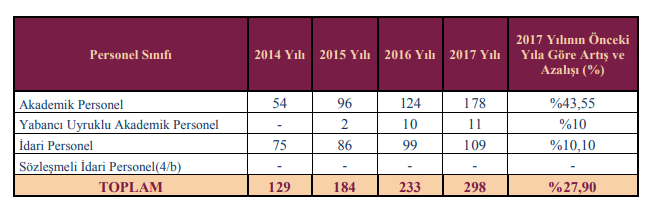 TABLO 10. YILLARA GÖRE İDARİ PERSONELİN HİZMET SINIFLARINA DAĞILIMI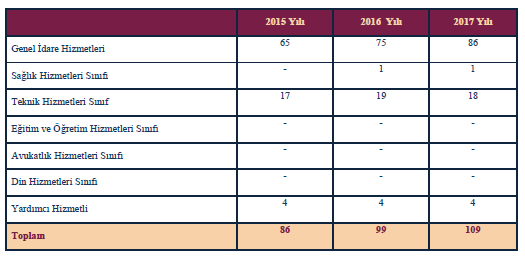 Hem akademik hem de idari kadrolar, Rektörlük tarafından temin edilmektedir. Akademik kadroya alımlarda, bölümün isteği ve dekanlığın teklifi Rektörlüğe iletilmektedir; alımların yasal çerçevesi 2547 sayılı Yükseköğretim Kanununca belirlenmiştir. Buna karşılık, İdari personelin atama ve yükseltilmesi 657 sayılı Kanunu uyarınca yapılmaktadır. Destek hizmetleri personeli de dâhil olmak üzere, alımlar nakil ve/veya açıktan atama yoluyla KPSS’den tercih edilmektedir. İnsan kaynaklarının yönetimi, kalite yönetim sisteminin asli unsurlarından biridir ve “personel işleri prosedürü” ile tanımlanmaktadır. Bu prosedür, akademik ve idari personel faaliyetleri ile ilgili süreçleri tanımlamak amacı ile oluşturulmuş olup, göreve başlama, görevde yükselme, derece ve kıdem terfileri, disiplin işlemleri, yurtiçi-yurtdışı görevlendirme, duyuru ile yıllık, mazeret ve sağlık izinlerinin düzenlenmesi işlemlerini kapsamaktadır.İkincil mevzuata göre liyakat, kişisel gelişim, performans, temsil yeteneği gibi kriterler de alımlarda etkilidir. Tüm birimlerde birim içi görev dağılımında bilgi-beceri-tecrübe üçlüsü önemlidir. Hukuk müşavirliği, Kütüphane, Bilgi İşlem, Sağlık, Yemek ve Yapı İşleri gibi başlıklardaki alımlarda mesleki formasyonun varlığına dikkat edilmektedir. Kamu İç Kontrol Uyum Eylem Planı’nda personelin yetkinlikleri ve üstlendikleri göreve uygunluklarının sağlanması bir eylem olarak tanımlanmıştır. Görevlerin tanımlanması, iş akış süreçlerinin belirlenmesi ve sürekli eğitim programları ile nitelik yükseltme etkinlikleri insan kaynaklarının etkin yönetimiyle doğrudan ilişkilidir. Bu çerçevede Tablo 11’de kurumumuzda idari personelin gelişimine ve görevlerine uyumu sağlamak üzere verilen eğitimler ile ilgili bilgiler yer almaktadır. TABLO 11: İDARİ PERSONELE VERİLEN EĞİTİM 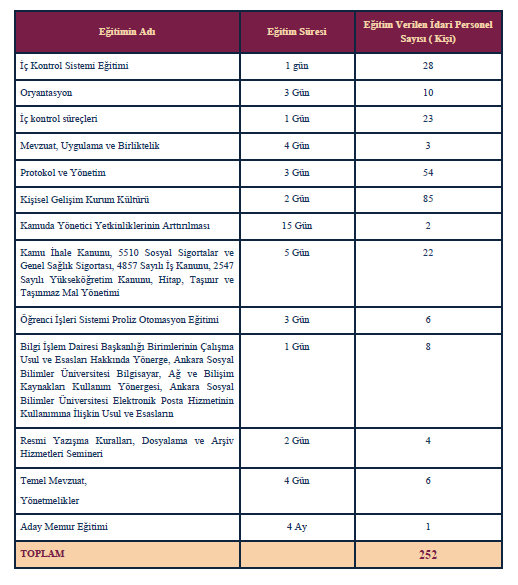 Bilgi ve İşlem Dairesi çalışanları, görev tanımlarının yerindeliğini, verilen görevin personel tarafından etkin bir biçimde yerine getirilip getirilmediğini earastirma.asbu.edu.tr adresindeki “Servis Masası” yazılımı ile anlık olarak ölçerek değerlendirmektedir. İç Denetim Biriminde personelde aranan nitelikler ve atanma şartları spesifik bir mevzuatla, 5018 sayılı Kanunun 65 inci maddesi ve İç Denetçilerin Çalışma Usul ve Esasları Hakkında Yönetmeliğin dördüncü bölümünde, düzenlenmiştir. Bu çerçevede ilgili birimde görev alan personelin Kamu İç Denetçi Sertifikası bulunmaktadır. Birim örgütlenmesini tamamladığında, görev dağılımının sertifika derecesine uygun olarak yapılması planlanmaktadır.5018 sayılı Kamu Mali Yönetimi Kanunu ve ilgili mali mevzuat uyarınca mali kaynakların yönetimi harcama birimleri tarafından ve Strateji Geliştirme Daire Başkanlığı kontrolünde yerine getirilmektedir. Mali kaynakların etkin kullanımı için iç kontrol mekanizması bulunmaktadır. Kurumsal Mali Durum ve Beklentiler Raporu ve Faaliyet Raporu periyodik olarak yayınlanmaktadır.  2017 harcamalarına dair mali kaynakları etkin kullanımına ilişkin dış denetim Sayıştay tarafından yapılmış ve iç denetim etkinliğinin sonucuyla aynı doğrultuda, harcamalarımız dolayısıyla oluşmuş herhangi bir kamu zararı olmadığı raporlanmıştır.Tablo 12’den de izlenebileceği üzere, 2017 Yılı Üniversitemiz bütçesinin Personel Giderleri %99, Sosyal Güvenlik Kurumlarına Devlet Primi Giderleri %99, Mal ve Hizmet Alımı Giderleri %79, Cari Transferler %50 ve Sermaye Giderleri %55 oranında gerçekleşmiştir. Bütçe giderleri toplam gerçekleşme oranı %67’dir. TABLO 13: 2017 YILI BÜTÇE GİDERLERİNİN GERÇEKLEŞMELERİÖte yandan, 5018 sayılı Kamu Mali Yönetimi ve Kontrol Kanununun 9’uncu maddesi ile kamu idarelerine yürütecekleri faaliyetler ile bunların kaynak ihtiyacını, performans hedef ve göstergelerini içeren performans programı hazırlama yükümlülüğü getirilmiştir. Bu kapsamda, üniversitelerin bütçelerini stratejik planlarında yer alan misyon, vizyon, stratejik amaç ve hedeflerle uyumlu ve performans esasına dayalı olarak hazırlamaları gerekmektedir. Fakat Üniversitemiz 2020-2024 stratejik plan hazırlıkları henüz tamamlanmadığı için mali kaynakların etkin kullanımına yönelik olarak performans programı da henüz tamamlanmamıştır.Üniversitemiz, taşınır ve taşınmaz kaynakların yönetimini 5018 Sayılı Kamu Mali Yönetimi Kanunu’na dayalı olarak harcama yetkilileri, gerçekleştirme görevlileri, taşınır görevlileri eliyle, ilgili mevzuat çerçevesinde KBS (Kamu Harcama ve Muhasebe Bilişim Sistemi) içinde yer alan TKYS (Taşınır Kayıt ve Yönetim Sistemi) modülünü kullanmak suretiyle yönetmektedir. Taşınır kayıtları ayrıca konsolide yetkilisi tarafından takip edilmektedir. Yılsonu taşınır yönetim hesapları ile fiziki fiili durum karşılaştırması yapılmaktadır. İlk giren ilk çıkar (FİFO) yöntemi kullanılarak kaynakların etkin ve verimli kullanılması sağlanmaktadır.5.3. Bilgi Yönetim SistemiKurumumuzda her türlü faaliyete ilişkin verileri toplamak, analiz etmek ve raporlamak üzere Elektronik Belge Yönetim Sistemi (EBYS) kullanılmaktadır. Bu sisteme 2017 yılında, web üzerinden herhangi bir web tarayıcısından, kurum içinden ya da kurum dışından https://ubs.asbu.edu.tr adresinden erişim sağlanmıştır.EBYS ile kurumun web üzerinden dışarıyla ve kendi içinde (yatay ve dikey olarak) iletişimini düzenleyen geri bildirim mekanizmaları (e-posta, form vb.), birimler için tanımlı e-posta adresleri, yazışmalar ve evrak akışının yürütüldüğü duyuru ve etkinlik sistemi oluşturulmuştur. Tüm arşiv ve dokümantasyon işlemleri de yine EBYS üzerinden yürütülmektedir. EBYS sayesinde Üniversitemizin kayıt ve dosyalama sistemine tüm personelin, mekan muhalefeti ve zaman kayıpları olmadan kolay ulaşması sağlanmıştır. Eğitim-öğretim faaliyetlerini izlemek üzere web tabanlı online “Öğrenci Bilgi Sistemi” (ÖBS) yazılımı kullanılmaktadır. ÖBS, mezuniyet süresi, başarısızlık oranları, öğrenci performansı göstergelerini kapsayan önemli bir veri kaynağıdır. Üniversitemizin öğrencilerinin, dönem bazında, her bir dersteki başarı durumlarını, genel başarı ortalamalarını ve ders kayıt bilgileri ÖBS üzerinden yayınlanmaktadır. ÖBS’nin öğrencilerin demografik verileri, memnuniyetleri ve programlara ilişkin bilgilerin detaylandırılması yoluyla geliştirilmesi gerekmektedir. Öte yandan Üniversitemizin henüz ne lisans ne de lisansüstü düzeylerde mezunları olduğundan mezun izlemeye yönelik, işleyen bilgi sistemi de yoktur.   Kurumumuz, kullanmakta olduğumuz bilgi sistemlerimizi UBS, OBS ve ABS (Akademik Bilgi Sistemini) birbirine entegre eden merkezi bir bilgi sistemi oluşturmayı amaçlayan bir proje üzerinde çalışmaktadır.Kalite güvencesi bakımından iç ve dış değerlendirme sürecinde gerekli verilerin düzenli aralıklarla toplanması başlı başına bir organizasyon işidir. ASBÜ Kalite Komisyonunun başta Strateji Geliştirme Daire Başkanlığı olmak üzere tüm idari ve akademik birimlerle arasındaki bilgi alış verişini kurumsallaştırmasını gerektirir. Bu arka planda ASBÜ Kalite Komisyonu, KİDR’nin tüm iç paydaşlarını bir araya getirerek, raporun işlevini, kısımlarını ve ilgili kısımların yazımı için gerekli bilgilerin neler olduğunu konu edinen ilk çalıştayını 04.01.2018 tarihinde düzenlemiştir. Kalite Kurulu, kurum içinden veri toplama aralığı, Komisyonca Ocak ayı olarak belirlenmiştir. İç ve dış paydaşlardan veri akışını daha sağlıklı hale getirmek üzere Kalite Komisyonu ve onun altında kurulması beklenen komisyonların katılım odaklı faaliyetleri devam edecektir.Ayrıca iç ve dış paydaş görüşlerinin alınabilmesinin sürekliliğini sağlamak için Üniversitemiz yerleşkesinde “Memnuniyet, Dilek, Öneri ve Şikâyet Kutuları” bulundurulmaktadır. ASBÜ’de iç kalite güvencesi adına, eğitim-öğretim ve araştırma süreçlerini iyileştirmek üzere ilgili birim, bölüm ve programlara görüş ve öneri bildirmek üzere, işgücü piyasası temsilcilerini de içeren bir “Danışma Kurulu” oluşturulmuştur. Stratejik hedefler doğrultusunda kurul ile ilgili birimler arasında bilgi akışının sağlanması / koordine edilmesi gerekecektir.  ASBÜ Akademik Veri Yönetim Sistemi üzerinden Akademik personelin değerlendirme sürecine ilişkin formlar hazırlanmıştır (Ek 4). Formlar ilerlemenin gözden geçirilmesi (öz değerlendirme), akademik değerlendirme toplantısı raporu ile bireysel eğitim ve gelişim planı olmak üzere üç bölümden oluşmaktadır. Bu değerlendirme sürecinde amaç, akademik personelin üniversitenin plan ve hedefleri doğrultusunda akademik yaşamları ile ilgili üstleneceği rolleri açık bir diyalog halinde orta ve uzun vadeli ölçülebilir hedefler olarak saptamak ve personelin bu hedeflere erişim sürecini belirli periyodlar halinde izlemektir. Bu kapsamda akademik personelle yapılacak akademik değerlendirme ve konulan hedefleri erişim sürecini izleme toplantıları dört ayda bir yapılacaktır. Kalite güvencesi bilgi sistemince, strateji belgeleriyle belirlenmiş amaç, hedef ve performans göstergelerini izlenmesi öngörülmüştür. Ne var ki ASBÜ’nün Stratejik Plan çalışmaları tamamlanmadığından, 6 ayda bir yazılması ve e-bütçe sistemine girilmesi gereken ilgili raporları henüz mevcut değildir. Üniversitemizin bilgi sistemindeki tüm modüllerde, rol ya da kullanıcı bazlı yetkilendirmeler yapılmakta ve bu şekilde bilginin güvenlik ve kimi durumlarda da gizlilik prensibine aykırı erişimler/paylaşımlar engellenmektedir. Network güvenliği için Palo Alto güvenlik duvarıyla birlikte Kasperski Antivirüs programı kullanılmaktadır. Son olarak, “server ile alıcı iletişimi” esnasındaki veri aktarımlarının güvenliği SSL (Secure Sockets Layer- Güvenli Giriş Katmanı) ile sağlanmaktadır. Öte yandan 2017 yılı sonunda 3. Firmalar eliyle sızma testleri yapılmış ve ASBÜ’nün üniversiteler ortalamasının üzerinde bir güvenlik duvarına sahip olduğu sonucuna ulaşılmıştır. Bilgi İşlem Daire Başkanlığı zaman zaman sosyal mühendislik testleri de uygulamaktadır. Herhangi bir gerekçeyle bilgi kaybının önlemek amacıyla, ASBÜ’nün web sayfalarının bilgilerini yedeklemek üzere VEAM yazılımı kullanılmakta olup, günde iki kere (öğle ve akşam) yedekleme yapılmaktadır. Ancak, bilgilerin somut ve objektif olması ile ilgili geliştirilmiş bir kalite sistemi henüz mevcut değildir. 5.4. Kurum Dışından Tedarik Edilen Hizmetlerin KalitesiÜniversitemizde kurum dışından tedarik edilen hizmetlerin tedarik sürecine ilişkin kriterler ilgili kanunlar doğrultusunda belirlenmektedir. Söz konusu hizmetlerin tedarik edilme süreçlerinde, Rektörlük ve İdari ve Mali İşler Daire Başkanlığı, üst birimler ve üniversite yönetimi tarafından belirlenen kriterlerden, elektronik ortamda yapılan yazışmalardan, ilgili formlardan ve tanımlı şartnamelerden faydalanılmaktadır.Satın alma yolu veya diğer yollarla kurum dışından alınan her türlü hizmet faaliyetleri (idari ve destek hizmetleri) ve hizmet süreçleri 4734 sayılı Kamu İhale Kanunu’nun esas ve usullerine göre gerçekleştirilmektedir. Tedarik edilecek hizmete dair ihalenin konusu, işin (malın ve/veya hizmetin) teknik özellikleri, tedarik edilecek hizmetin kalitesi ve göz önünde tutulan diğer standartlar teknik şartname ile ortaya konulmaktadır. Teknik şartname, işin icrası ve muayene-kabul aşamalarında da uygulayıcılara bir dayanak teşkil etmektedir. Üniversiteye kurum dışından tedarik edilecek hizmetin iş tanımının yapılması, mal alımlarında yaklaşık maliyetin belirlenmesinde piyasa araştırmasının yapılması ve alınan hizmetin/malın, tedarik/teslim sürecinde gerekli muayene ve kontrollerin yapılması tedarik sürecine ilişkin kriterlerdir. Satın almaya ilişkin ihale duyuruları Üniversitemiz internet sayfasında yayınlanmaktadır.Üniversitemize kurum dışından tedarik edilen hizmetlerin kalitesi daha önceden belirlenerek, söz konusu hizmetlerin üniversiteye tedarik edilmesi 4734 sayılı Kamu İhale Kanunu ve ikincil mevzuatlar çerçevesinde gerçekleştirilmektedir. Üniversitemize 2017 yılında kurum dışından tedarik edilen hizmetlere ilişkin bilgiler Ek 5’te sunulmuştur.5.5.  Kamuoyunu BilgilendirmeÜniversitemizin her türlü eğitim-öğretim, araştırma, idari ve mali faaliyetleri kurumun internet sitesinden takip edilebilmekte ve böylelikle dış dünya ile interaktif, şeffaf bir iletişim sağlanmaktadır. Üniversitemizin kamuoyuna sunduğu her türlü bilgi, kurumun internet sitesindeki sayfalar üzerinden yetkili kişiler tarafından yayınlamaktadır. Bu bilgiler üniversitenin yetkili birimleri tarafından resmi yollarla ilgili kişilere iletilir. Üniversitemiz yapmış olduğu tüm eğitim-öğretim, araştırma, idari ve mali faaliyetlerini başta kendi internet sitesi olmak üzere, basın-yayın ve diğer etkin iletişim kanallarının tümünü kullanarak kamuoyu ile paylaşmaktadır.Kamuoyuna sunulan bilgilerin güncelliği, doğruluğu ve güvenilirliğini sağlamak, 2547 sayılı Yükseköğretim Kanunu, diğer ilgili kanunlar ve ikincil mevzuatlar doğrultusunda Üniversitemizin kanuni zorunluluğudur. Ayrıca, 17.03.2006 tarihli “Kamu İdarelerince Hazırlanacak Faaliyet Raporları Hakkındaki Yönetmelik” gereği de Üniversitemiz geçmiş yıla ilişkin çalışmalarına, eğitim-öğretim ve araştırma-geliştirme faaliyetlerine yer vererek oluşturacağı faaliyet raporlarını mevcut yıl içerisinde kamuoyu ile paylaşmak zorundadır.  Bu çerçevede hazırlanan Üniversitemiz faaliyet raporları da 2014 yılından itibaren kamuoyu ile paylaşılmaktadır. “Kamu İç Kontrol Standartlarına Uyum Eylem Planı” ile Üniversitemizin her türlü eylemi ve kamuoyuna sunulan bilgilerin güncelliği, doğruluğu ve güvenilirliği takip edilmektedir.5.6.  Yönetimin Etkinliği ve Hesap VerebilirliğiKurumumuz 2020-2024 stratejik planı yürürlüğe girmediğinden yönetimin ve idari sistemin hem verimliliklerini ölçmeye hem de hesap verebilirliklerine yönelik ilan edilmiş bir politika henüz mevcut değildir.Bununla birlikte, üniversitenin çalışanlarına ve genel kamuoyuna hesap verebilirliği hukuki yollarla; ekonomik hesap verebilirliği, kaynak kullanımında hesap verebilirliği ile mali hesap verebilirliği harcamaların kontrolü ile sağlanmaktadır. Bu kapsamda 5018 sayılı Kamu Mali Yönetimi ve Kontrol Kanunu ve ikincil mevzuatta belirlenen Mali Raporlar, Kamu Hizmet Standartları ve Kamu Hizmet Envanterleri yayınlanmaktadır.6. Sonuç ve Değerlendirme2013 yılında kurulan ASBÜ, sosyal bilimler alanında ihtisaslaşma hedefi itibarıyla yurdumuzdaki diğer üniversitelerden farklılık göstermektedir. İlk kez 2 lisans ve 4 lisansüstü programa 2016-2017 Eğitim-Öğretim Yılında öğrenci kabul eden ASBÜ, 2017-2018 yılı itibarıyla ise 4 lisans ve 13 lisansüstü programa öğrenci kabul etmiştir. İleriki yıllarda ASBÜ bünyesindeki lisans ve lisansüstü program sayılarının artırılması . ASBÜ, ülkemizin stratejik hedefleriyle uyumlu çağdaş bir eğitim hizmeti vermeyi amaçlamaktadır. ASBÜ bünyesinde lisans ve lisansüstü programlarda müfredat oluşturulurken bilimsel çeşitlilik ve disiplinler arası anlayış esas alınmaktadır. Ders içerikleri, akademik personel haricinde dış paydaşların görüşlerinden de faydalanılarak hazırlanmaktadır. ASBÜ, katılımcı, şeffaf ve demokratik bir yönetim anlayışını belirlemiştir. Bu anlamda en önemli yeniliklerden birisi ASBÜ bünyesinde faaliyet gösteren kurullardır. Toplamda 20 kurul oluşturulmuş ve tüm öğretim elemanlarının çalışmayı arzuladıkları kurullardan en az birinde görev üstlenmesi sağlanmıştır. Her bir kurul düzenli aralıklarla toplanarak ilgili olduğu alanda süreçlerin iyileştirilmesi doğrultusunda çalışmalar yapmıştır. Bu çalışmalar sırasında karşılaşılan sorunlar ve kurul ile ilgili alanlarda süreçlerin iyileştirilmesine dönük öneriler daha sonra kurul başkan ve başkan yardımcıları aracılığıyla Rektörün de katıldığı aylık kurul toplantılarında ortaya konmuştur. Bu anlamda, kurulların oluşturulması üniversite yönetiminde katılımcı ve demokratik bir anlayışın benimsenmiş olduğunun bir göstergesidir. ASBÜ odağına araştırmayı yerleştirmiş bir üniversitedir. ASBÜ’nün ana , hem ulusal hem de uluslararası alanda saygın bir araştırma üniversitesi olmaktır. Bu gerçekleştirmek için akademik personele nitelikli yayın konusunda mevcut imkanlar dâhilinde her türlü destek sağlanmaya çalışılmaktadır. Dört ayda bir gerçekleştirilen akademik değerlendirme toplantılarıyla akademik personelin bireysel olarak hedeflerini ne oranda gerçekleştirdiği değerlendirilmektedir. Ayrıca bu değerlendirme toplantılarında nitelikli yayın konusunda akademik personelin ihtiyaçları tespit edilmekte ve bu ihtiyaçlar hem dış kaynaklar hem de ASBÜ kaynakları ile karşılanmaya çalışılmaktadır. Henüz bir dış değerlendirme sürecinden geçmemiş olan ASBÜ’de, kalite güvencesi anlamında iyileşmeye açık önemli hususlardan biri ASBÜ 2020-2024 Stratejik Planının henüz yazım aşamasında olmasıdır. Stratejik planın yazımının tamamlanması ile ASBÜ’nün vizyon ve hedefleri net olarak ortaya konulacak ve kalite güvencesi bağlamında yapılan tüm çalışmaların bu planda ortaya konan vizyon ve hedeflerle uyumlu olup olmadığının değerlendirmesi yapılabilecektir.  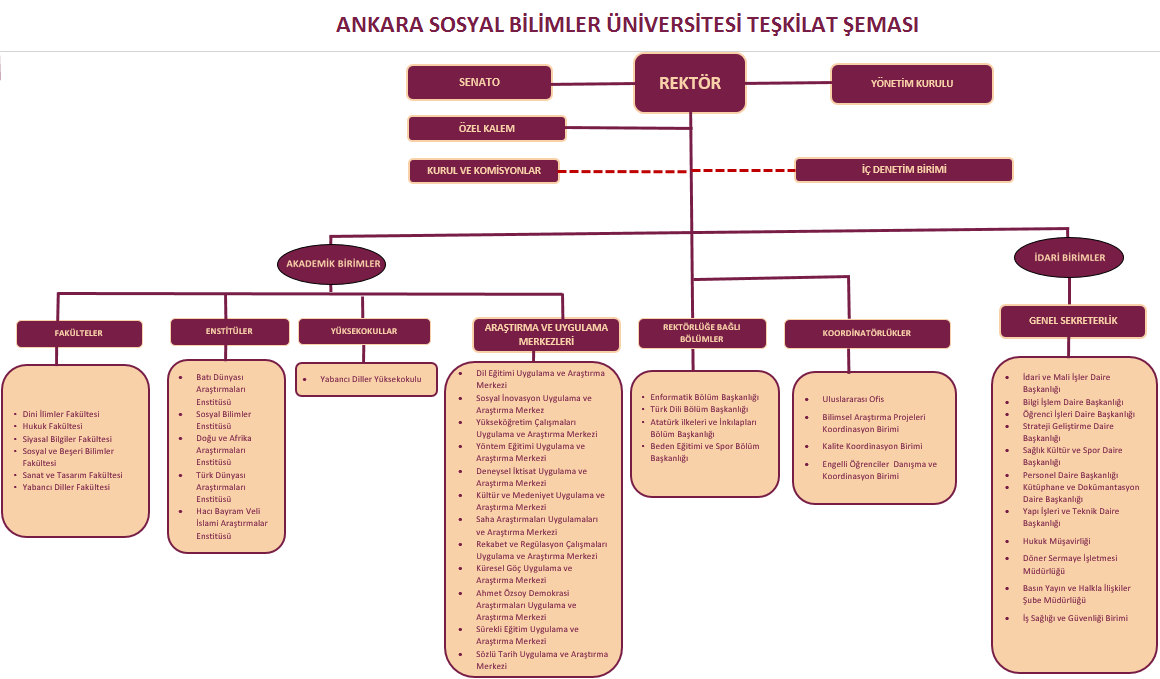 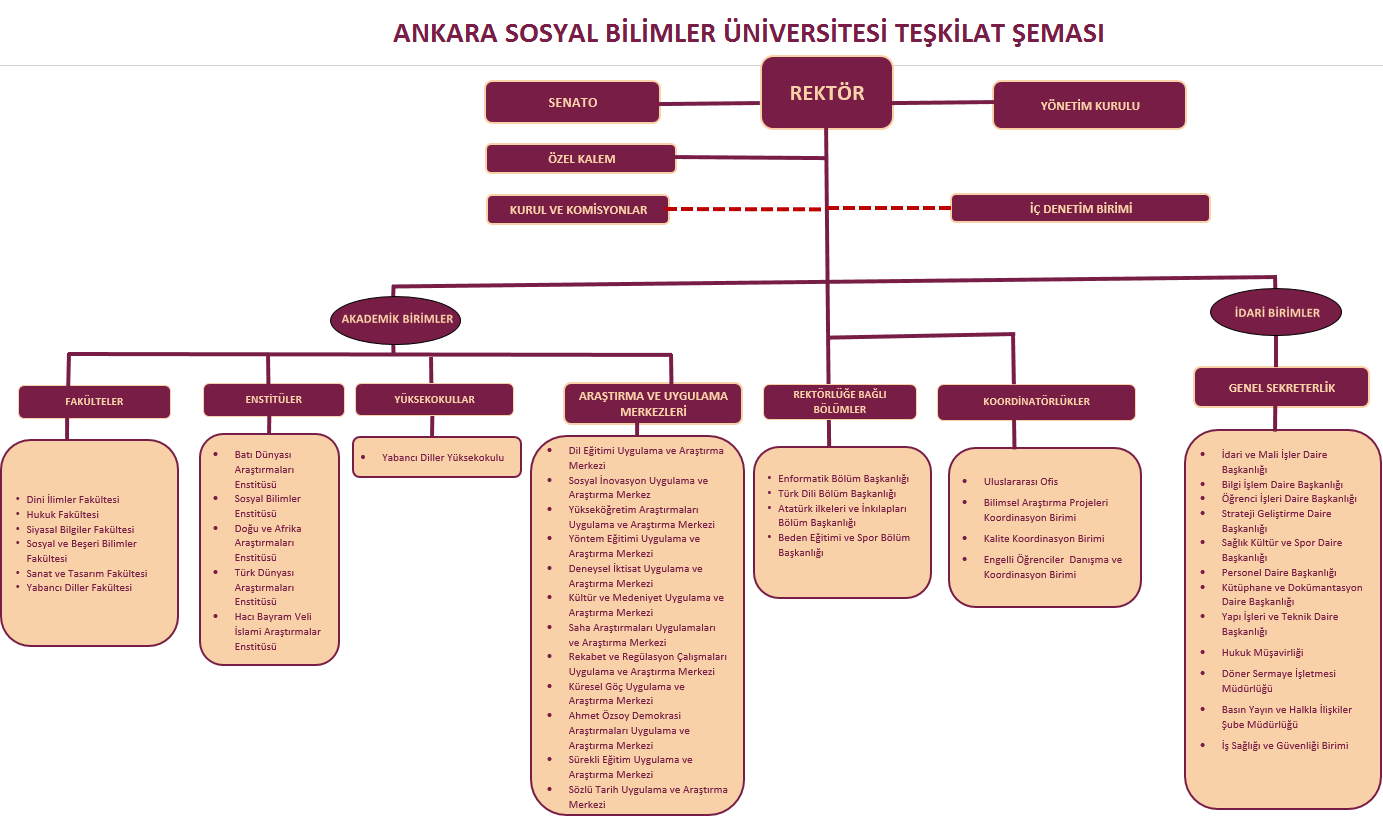 EK 2: EĞİTİM-ÖĞRETİM HİZMETİ SUNAN FİZİKSEL EK 2: eğitim – öğretim hizmeti sunan fiziksel mekanlarEK 3: AKADEMİK PERSONEL DEĞERLENDİRME SÜRECİBu form üç bölümden oluşmaktadır:Bölüm A: İlerlemenin gözden geçirilmesi (öz değerlendirme)Akademik değerlendirmeye tabi olan personel öz değerlendirme formunu tamamlayarak akademik değerlendirmeyi yapacağı belirtilen kişi ya da kişilere toplantı tarihinden önce iletir. Öz değerlendirme formu değerlendirmeye konu olan dört aylık dönemde konulan hedefler doğrultusunda kaydedilen ilerlemeyi ve varsa karşılaşılan sınırlayıcı etkenleri içerir. Bu bölüm akademik değerlendirmeye tabi olan personelin konulan hedeflere ne ölçüde ulaştığının ve eğitim ve gelişim planının bu hedeflere ulaşmadaki etkilerinin analizini içerir. Bu form ayrıca gelecek dört ay için hedeflerin neler olduğunu da ortaya koyar.Not: Bu bölümün A.1 İlerlemenin gözden geçirilmesi kısmı ilk akademik değerlendirme toplantısı için geçerli değildir. İlk toplantıda “A.2 Gelecek dört ay için hedefler” kısmı doldurulurBölüm B: Akademik Değerlendirme Toplantısı RaporuBu rapor akademik değerlendirme toplantısını izleyen 7 gün içerisinde akademik değerlendirici ya da değerlendiriciler tarafından doldurulur. Bu rapor değerlendirilen personel ve değerlendirici tarafından imzalanır. Saptanan hedeflere ulaşmada değişiklikler yapıldı ise rapor bunları da gerekçeli olarak açıkça içermelidir.Bölüm C: Bireysel eğitim ve gelişim planıBireysel eğitim ve gelişim planı değerlendirmeye tabi olan personel tarafından doldurulmalıdır. AKADEMİK DEĞERLENDİRME FORMLARIAd/Soyad: Unvan: Fakülte: Bölüm: İşletmeTarih: Mevcut akademik iş yükü (ders verme; bilimsel araştırma projeleri; danışmanlık; idari görev; Üniversite tarafından diğer resmi görevlendirmeler gibi) Bu kısım her akademik değerlendirme toplantıları öncesi doldurulur.Bu tablo değerlendirme toplantısı öncesi değerlendirmeye konu olan akademisyen tarafından doldurulacak ve toplantı sırasında durum değerlendirmesi yapılıp son hali verilecektir. İş yüklerinizden haftalık saat olarak ifade etmekte zorlandığınız durumları toplantı esnasında değerlendirici ile birlikte mutabakat halinde saat olarak belirtiniz. Birden fazla araştırma projesinde yer alma ve benzeri durumlarda, tabloya ek satır ilave ediniz. Durumunuza uygun olamayan satır ve sütunların karşısına “uygun değil” ya da “N/A” ibaresini kullanınız. BÖLÜM A: ÖZ DEĞERLENDİRME FORMUA.1 İlerlemenin gözden geçirilmesi (Bu Bölüm ilk toplantı için doldurulmaz – izleyen her toplantı için doldurulur)Hedefler ve kaydedilen ilerlemeler (Hedefler ve kaydedilen ilerlemeler kabul edilen nitelikli yayın ve indekslerce taranan dergi/yayınevi kriterlerine uygun olmalıdır).A.2 Gelecek dört ay için hedefler (Hedefler kabul edilen nitelikli yayın ve indekslerce taranan dergi/yayınevi kriterlerine uygun olmalıdır). Bu kısım her toplantı öncesi doldurulup değerlendiricilere toplantı öncesi gönderilmelidir. BÖLÜM B: AKADEMİK DEĞERLENDİRME TOPLANTISI RAPORU(Bu rapor akademik değerlendirme toplantısını izleyen 7 gün içerisinde akademik değerlendirici ya da değerlendiriciler tarafından doldurulur. Bu rapor değerlendirilen personel ve değerlendirici tarafından imzalanır. Saptanan hedeflere ulaşmada değişiklikler yapıldı ise rapor bunları da gerekçeli olarak açıkça içermelidir.)Toplantı Tarihi:Önceki Toplantı Tarihi (İlk toplantı ise burada belirtilmelidir): Değerlendirilen Akademik personelinAd/Soyad:Unvan:Bölüm:Fakülte:Değerlendirmeyi yapan akademik personelin:Ad/soyad: Unvan: Bir sonraki (gelecek) akademik değerlendirme toplantı tarihi: B1. İlerlemenin Gözden Geçirilmesi (B1 kısmı ilk akademik değerlendirme toplantısında doldurulmaz)B2. Gelecek dönem için hedeflerB3. Akademik Değerlendirmeye Tabi olan Personelin AçıklamalarıBÖLÜM C: BİREYSEL EĞİTİM VE GELİŞİM PLANIBireysel gelişme etkinlikleri aşağıdakileri içerebilir (gerekli görüldüğü durumlarda diğer etkinlikler de değerlendirilebilir)EK 4: AKADEMİK DEĞERLENDİRME DÖNEMİ ÖNCESİ DURUM SAPTAMASIBu form sadece ilk akademik değerlendirme toplantısı öncesi bir kereye mahsus olmak üzere doldurulur.Ad/soyad: Unvan:.Bölüm/Fakülte: ASBÜ’de işe başlama tarihi: Yukarıda belirtilen işe başlama tarihinden itibarenKronolojik olarak üniversite adına yapılan her türlü yayın faaliyetlerinin listelenmesi Kronolojik olarak her türlü araştırma faaliyetinin listelenmesiKronolojik olarak her türlü bildiri/sunum gibi etkinliklerin listelenmesiGerekli durumlarda yukarıdaki tablolara satır ekleyebilirsinizEK 5: TEDARİK EDİLEN HİZMETLERUnvan: Prof. Dr.Adı / Soyadı:Mehmet BARCAGörevi:RektörTelefon: (0312) 596 44 10E-posta Adresi:Mehmet.Barca@asbu.edu.trAdresi:Ankara Sosyal Bilimler Üniversitesi, Hükümet Meydanı No: 2 PK: 06030Ulus, Altındağ, ANKARABirimin AdıProgram AdıProgram TürüProgram SeviyesiProgram DiliÖğrenci SayısıSiyasal Bilgiler FakültesiUluslararası İlişkilerÖrgün ÖğretimLisansİngilizce107Siyasal Bilgiler FakültesiEkonomiÖrgün ÖğretimLisansİngilizce40Siyasal Bilgiler FakültesiİşletmeÖrgün ÖğretimLisansİngilizce41Yabancı Diller Fakültesiİngiliz Dili ve EdebiyatıÖrgün ÖğretimLisansİngilizce102Sosyal Bilimler EnstitüsüManevi Bakım ve Danışmanlık ProgramıÖrgün ÖğretimTezsiz Yüksek LisansTürkçe9 Sosyal Bilimler EnstitüsüTeknoloji Politikaları ve İnovasyon Yönetimi ProgramıÖrgün ÖğretimTezsiz Yüksek LisansTürkçe44Sosyal Bilimler EnstitüsüBarış ve Çatışma Çalışmaları ProgramıÖrgün ÖğretimTezli Yüksek Lisansİngilizce48Sosyal Bilimler EnstitüsüİktisatÖrgün ÖğretimTezli Yüksek Lisansİngilizce13Sosyal Bilimler EnstitüsüUluslararası İlişkilerÖrgün ÖğretimTezli Yüksek Lisansİngilizce26Sosyal Bilimler EnstitüsüİşletmeÖrgün ÖğretimTezli Yüksek Lisansİngilizce7Sosyal Bilimler EnstitüsüSiyaset BilimiÖrgün ÖğretimTezli Yüksek Lisansİngilizce15Sosyal Bilimler EnstitüsüFikri Mülkiyet HukukuÖrgün ÖğretimTezli Yüksek Lisansİngilizce13Sosyal Bilimler EnstitüsüÖzel HukukÖrgün ÖğretimTezli Yüksek Lisansİngilizce15Sosyal Bilimler EnstitüsüİşletmeÖrgün ÖğretimTezsiz Yüksek Lisans24Sosyal Bilimler EnstitüsüYönetim OrganizasyonÖrgün ÖğretimTezsiz Yüksek Lisans2Sosyal Bilimler EnstitüsüYönetim OrganizasyonÖrgün ÖğretimDoktoraİngilizce4Sosyal Bilimler EnstitüsüOrtadoğu ÇalışmalarıÖrgün ÖğretimDoktoraİngilizce8201520162017ISI Dergilerinde Yayınlanan Makale Sayısı6181Diğer Dergilerde Yayınlanmış Makale Sayısı223028Yayınlanmış Kitap Sayısı78Yayınlanmış Kitapta Bölüm Sayısı101818Bildiri Sayısı927Ansiklopedi Konusu-12Diğer Yayınlar743TOPLAM621059ASBÜ KALİTE KOMİSYONUASBÜ KALİTE KOMİSYONUASBÜ KALİTE KOMİSYONUAdı SoyadıGöreviBirimiProf. Dr. Mehmet BARCABaşkanRektör (Başkan)Genel Sekreter Saim DURMUŞÜyeGenel SekreterlikProf. Dr. Ali DANIŞMAN ÜyeSiyasal Bilgiler Fakültesi- Öğr. ÜyesiDr. Öğr. Üyesi Mustafa TUĞAN ÜyeSiyasal Bilgiler Fakültesi- Öğr. ÜyesiDr. Öğr. Üyesi Aslı GÜNAY ÜyeSiyasal Bilgiler Fakültesi- Öğr. ÜyesiDoç. Dr. Şahban YILDIRIMER ÜyeDini İlimler Fakültesi- Öğr. ÜyesiDr. Öğr. Üyesi Seval YAMAN ÜyeSiyasal Bilgiler Fakültesi- Öğr. ÜyesiÖğr. Gör. Suna Güzin AYDEMİR DECKER ÜyeRektörlük- Öğr ÜyesiArş. Gör. Arif TAPAN ÜyeSosyal Beşeri Bilimler Fakültesi Öğr.Üy.Arş. Gör. Merve Ayşegül KULULAR İBRAHİM ÜyeHukuk FakArş. Gör. Ömer Naim KÜÇÜK ÜyeSiyasal Bilgiler FakültesiArş. Gör.  Muhammed Yasir OKUMUŞ ÜyeSiyasal Bilgiler FakültesiArş. Gör. Furkan MARAŞLI ÜyeSiyasal Bilgiler FakültesiDaire Bşk. Bahattin ALBAS ÜyeStrateji Geliştirme Dairesi BaşkanlığıŞb. Müd. Zekiye BAYSAL ÜyePersonel Daire BaşkanlığıÖğrenci Temsilcisi Büşranur KOCAÜye Program AdıÖğrenci Sayısı İktisat YL (Tezli) 13İşletme YL. (Tezli)7İşletme YL. (Tezsiz)24Yönetim Org. Doktora4Yönetim Org. YL (Tezsiz)23Ortadoğu Çal. Doktora8Fikri Mülkiyet Huk. YL (Tezli)13Özel Hukuk YL (Tezli)15Siyaset Bilimi YL (Tezli)15Barış ve Çatışma çalışmaları YL (Tezli) 48Uluslararası İlişkiler YL. (Tezli)26Manevi Bakım ve Danışmanlık YL (Tezsiz)9Teknoloji Politikaları ve İnovasyon YL (Tezsiz)44TOPLAM249 Program AdıÖğrenci Sayısı Toplamİngiliz Dili ve Edebiyatı102Uluslararası İlişkiler107İşletme 41Ekonomi 40TOPLAM290Prof.Doç.Dr. Öğr. Üye.Öğr. Gör.Arş. Gör.ToplamDini İlimler Fakültesi24-21018Hukuk Fakültesi526-2235Siyasal Bilgiler Fakültesi155162846Sosyal ve Beşeri Bilimler Fakültesi2-151826Yabancı Diller Fakültesi1132-7Yabancı Diller Yüksekokulu--237-39Rektörlük---7-7TOPLAM25124251481782014201520162017Yurt içi görevlendirme215071190Yurt dışı görevlendirme267466137TOPLAM47124137327Harcama Konuları2017 Toplam Ödenek      Tutarı (TL) 2017 Gerçekleşme      Toplamı (TL)Gerçekleşme Oranı          (%)Bütçe Giderleri Toplamı97.845.237,61      65.885.812,946701 - Personel Giderleri15.452.283,33      15.412.607,489902 - Sosyal Güvenlik Kurumlarına Devlet Primi Giderleri  2.280.500,00        2.263.377,999903 - Mal Ve Hizmet Alım Giderleri16.227.000,00      12.836.800,187905 - Cari Transferler      578.000,00           288.423,235006 - Sermaye Giderleri             63.307.454,28      35.084.604,0655Sıra NoİlçesiTaşınmaz NumarasıCinsiPafta NoCilt NoYüzölçümü (m2)Edinme ŞekliTescil TarihiSıra NoMahallesi/Taşınmaz NumarasıCinsiAda NoSayfa NoHisseEdinme ŞekliTescil TarihiSıra NoKöyüTaşınmaz NumarasıCinsiParsel NoSıra No OranıEdinme ŞekliTescil TarihiNedeni1AltındağArsa ve KargirApartman581231,50Kamulaştırma13.07.20161FevzipaşaArsa ve KargirApartman6099226TamKamulaştırma13.07.20161Arsa ve KargirApartman7Kamulaştırma13.07.20162Altındağİki Kargir İşhanı41126 m ²Kamulaştırma03.08.20162Fevzipaşaİki Kargir İşhanı609934028/1126Kamulaştırma03.08.20162İki Kargir İşhanı16128 m²Kamulaştırma03.08.20163AltındağArsa veKargir Bir ev bir garaj217265Kamulaştırma10.12.20153FevzipaşaArsa veKargir Bir ev bir garaj609991TamKamulaştırma10.12.20153Arsa veKargir Bir ev bir garaj6Kamulaştırma10.12.20154AltındağArsa ve KargirApartman1538Kamulaştırma07.03.20164İnkilapArsa ve KargirApartman6099TamKamulaştırma07.03.20164Arsa ve KargirApartman2113Kamulaştırma07.03.20165AltındağKargir Bina119444Bedelsiz Devir11.07.20175BostanKargir Bina263727TamBedelsiz Devir11.07.20175Kargir Bina3Bedelsiz Devir11.07.20176AltındağKargir Apartman ve Kargir Mağaza62314,25Kamulaştırma22.01.20186FevzipaşaKargir Apartman ve Kargir Mağaza27201631TamKamulaştırma22.01.20186Kargir Apartman ve Kargir Mağaza27Kamulaştırma22.01.20187AltındağKargir Otel217321Kamulaştırma28.02.20187FevzipaşaKargir Otel609996TamKamulaştırma28.02.20187Kargir Otel11Kamulaştırma28.02.2018KurumGörevİş yükü (haftalık saat olarak)SüresiDers vermeBilimsel araştırma projesiAkademik danışmanlık İdari görevDiğer resmi görevlendirmelerKurum dışı danışmanlıkDiğer (proje/bilimsel eser yazımı / akademik yükseltmeye hazırlık gibi)DiğerDeğerlendirme dönemi için kaydedilen hedefler nelerdi?Bu hedeflere ulaşma yolunda kaydettiğiniz ilerlemeyi özetleyiniz.En çok ilerleme kaydettiğiniz hedef ya da çalışma alanı hangisiydi ve neden?En az ilerleme kaydettiğinizi düşündüğünüz hedef ya da çalışma alanı hangisiydi ve neden?Eğitim ve Gelişim Aktiviteleri(Akademik değerlendirme sürecinde (son dört ay içerisinde) katıldığınız eğitim ve gelişim faaliyetlerini burada özetleyiniz. Katıldığınız faaliyetler var ise bu faaliyetlerin sizin akademik gelişiminize ve hedeflerinize erişmenizde katkıları nelerdir?)Hedefler:1. Burada gelecek dört ay için hedeflerinizi ve bu hedefler uzun dönemli ise ulaşmayı planladığınız tarihleri belirtiniz.Eğitim ve Gelişim Aktiviteleri:(Var ise, yukarıda belirlediğiniz hedefler için gereksinim duyduğunuz eğitim ve gelişim aktivitelerini buraya ekleyebilirsiniz. Bu aktiviteler teknik bir alanda eğitim; seminer ve konferans katılımı ve benzeri aktiviteler olabilir.)Engeller / Gereksinim Duyulan Destekler:(Hedeflerinize ulaşmada engel olarak gördüğünüz durumları ya da gereksinim duyduğunuz ek destek alanlarını burada vurgulayabilirsiniz.)Akademik personelin değerlendirmeye konu olan dönemdeki performansını değerlendiriniz (kaydedilen ilerleme ve başarılar ve ilerleme kaydedilmesi gereken alanlar dahil olmak üzere). Gelecek dönem için mutabakata varılan hedefleri ayrıntıları ile belirtiniz.Akademik değerlendirme raporumu okudum ve kabul ediyorum / (var ise) aşağıdaki açıklamaları eklemek istiyorum.İmza (değerlendirilen personel):                                   Tarih:İmza (değerlendirici)                                                      Tarih:İmza (üst makam)                                                          Tarih:Değerlendirilen Personel: Değerlendirici:İmza:İmza:Akademik unvan: Tarih:Fakülte / Bölüm: Siyasal Bilgiler Fakültesi/Üst makam imza:Literatür taraması/araştırmaAlanda uzman kişi tarafından bire bir tavsiyeBire-bir mentörlükKısa eğitim kursuAlan çalışması, belirli akademik kurum ve örgütlere üyelikKonferans / SempozyumAtölye çalışması / SeminerAkademik kurslara katılımProfesyonel sertifika edinilmesiEğitim ve Gelişme AlanıAmacıÖncelik(YüksekOrtaDüşük)Edinim metodu (seminer, kısa kurs gibi)Sağlayıcı(Üniversite, TÜBİTAK, gibi)Zaman süreciSıra NoTarihYayın açık künyesi1Sıra NoAraştırma faaliyetinin açık künyesi (başlama ve bitiş tarihleri, başlık, destekleyen kurum, üstlenilen rol gibi)Sıra NoTarihEtkinlik Adı ve yeriBildiri/sunum başlığıFinansal destek sağlayan kurumİhale No İhale AdıFirmanın Adı Sayı Sözleşme TutarıSözleşme Süresi2016/464448Ankara Sosyal Bilimler Üniversitesi  Ulus ve Oran kampüslerindeki Hizmet Binalarının Koruma ve Güvenlik Hizmet Alımı Al Grup Güvenlik Hizmetleri Ltd. Şti.60 Kişi2.342.469,57₺01.01.2017-31.12.20172016/387756Ankara Sosyal Bilimler Üniversitesi  Ulus ve Oran Kampüslerindeki Hizmet Binalarının Temizlik Hizmet AlımıBorabey Sosyal Hizmetler Ticaret Anonim Şirketi115 Kişi4.214.849,16₺01.01.2017-31.12.20172016/4329502017 Yılı Personel Taşıma Hizmet Alımı Karahan Kardeşler Seyahat Taşımacılık Turizm Emlak  Kuyum. Gıda Tem. Ltd. Şti.11 Servis435.160,00₺ 01.01.2017-31.12.207Doğrudan Temin Sözleşmeli AlımAkaryakıt AlımıUzaltaş İnşaat Taah. İth. İhr. Petrol Ürün. Ltd. Şti.10.000 litre37.100,00 ₺01.01.2017-31.12.2017Doğrudan Temin Sözleşmeli AlımUps Servis Ve Bakım HizmetiTT Güç Sistemleri Elektrik Ve Elektronik San.Tic.Ltd.Şti3 Adet Ups (güç kaynağı )3.750,00₺31.03.2017-31.12.2017Doğrudan Temin Sözleşmeli AlımKargo HizmetiPosta ve Telgraf Teşkilatı A.Ş.Dosya-20001-5 KG-DS-5006-10 KG-DS-250 18.397,50 ₺23.01.2017-31.12.2017Doğrudan Temin Sözleşmeli AlımAsansör Servis Bakım HizmetiSchindler Türkeli Asansör Sanayi A.Ş.14 adet9.030,00 ₺15.10.2017-31.12.2017Doğrudan Temin Sözleşmeli AlımSabit Telefon Hizmet Alımı3c1b Telekominükasyon VE İnternet Hizmetleri San. Ve Tic.Ltd.ŞtiAylık 15000 dakika konuşma 8.111,28₺01.01.2017-31.12.2017Doğrudan Temin Sözleşmeli AlımDamacana Su AlımıAtasu Su ve Su Ürünleri Gıda Turzm. San. Tic. A.Ş.Damacana-50000,33 Lt pet şişe-200023.360,00₺03.01.2017-31.12.20172016/575211Donanım Bakım ve Kullanıcı Destek Hizmetleriİnovera Bigl.Yaz.Arge San.Tic.Ltd.Şti-218.400,00 ₺02.01.2017-30.06.2017Doğrudan Temin Sözleşmeli AlımÜniversite Bilgi Sistemi Yazılımı Bakım Hizmetiİnovera Bilg. Yaz. Arge. San. Tic. Ltd. Şti.-188.400,00₺25.01.2017-31.12.2017Doğrudan Temin Sözleşmeli Alımİş Sürekliliği HizmetiTürksat Uydu Haberleşme Kablo Tv ve İşletme-128.484,00₺21.04.2016-21.04.20172017/423926Perde AlımıÖzel Dizayn Tekstil Reklam Gıda İnşaat Turizm Ltd. Şti.-23.697,30₺14.09.2017-29.09.20172017/124706Rektörlük Makamı Mobilya AlımıErdil Mobilya İskelet San. ve Tic. Ltd.Şti.-160.000,00₺05.05.2017-03.06.20172017/392064Öğrenci İşleri Otomasyon YazılımıProliz Bilgisayar Yazılım ve Donanım Hizmetleri Sanayi ve Ticaret limited Şirketi-190.000,00₺24.08.2017-23.11.2017